Q1.Privacy Act Statement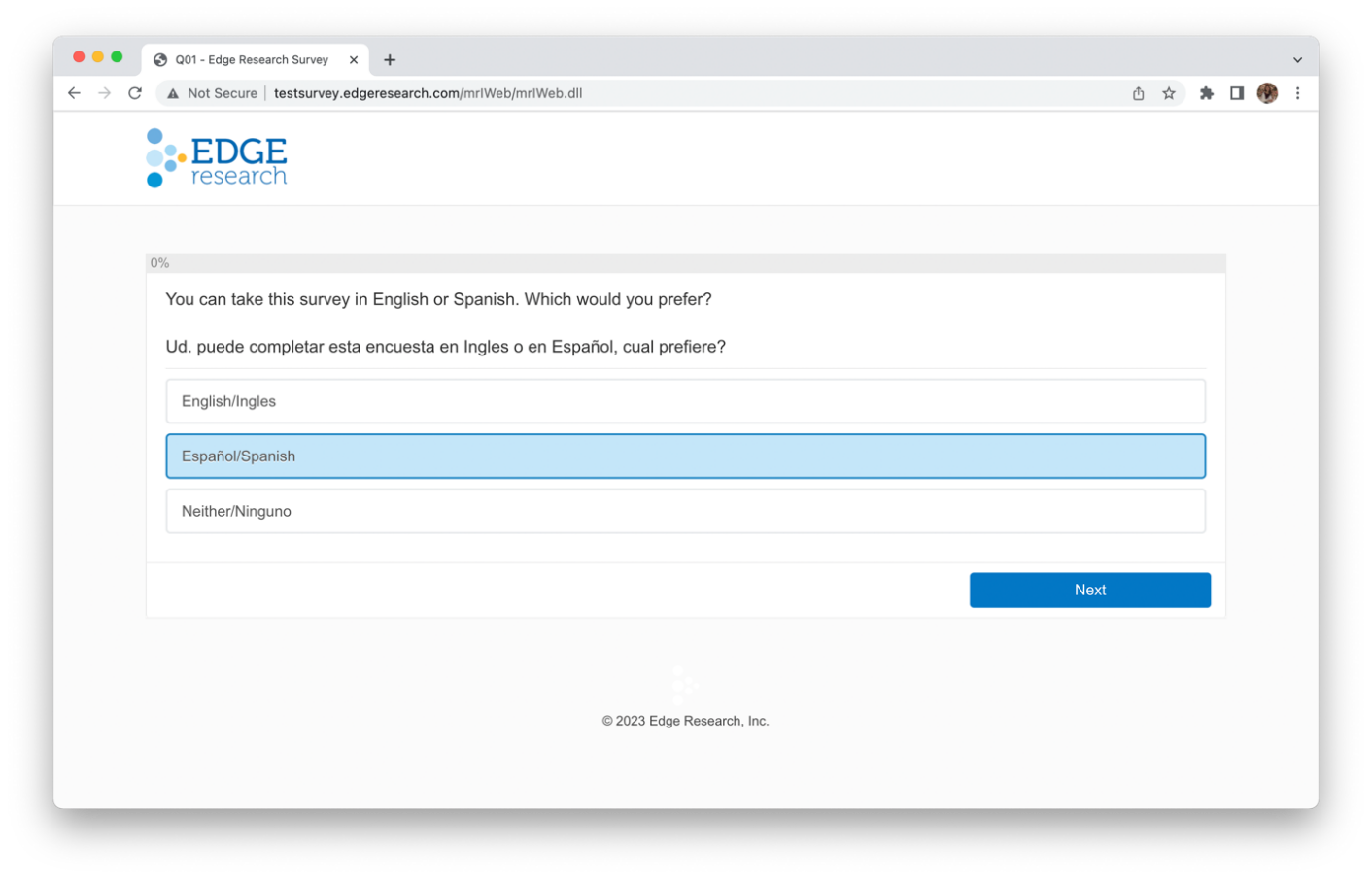 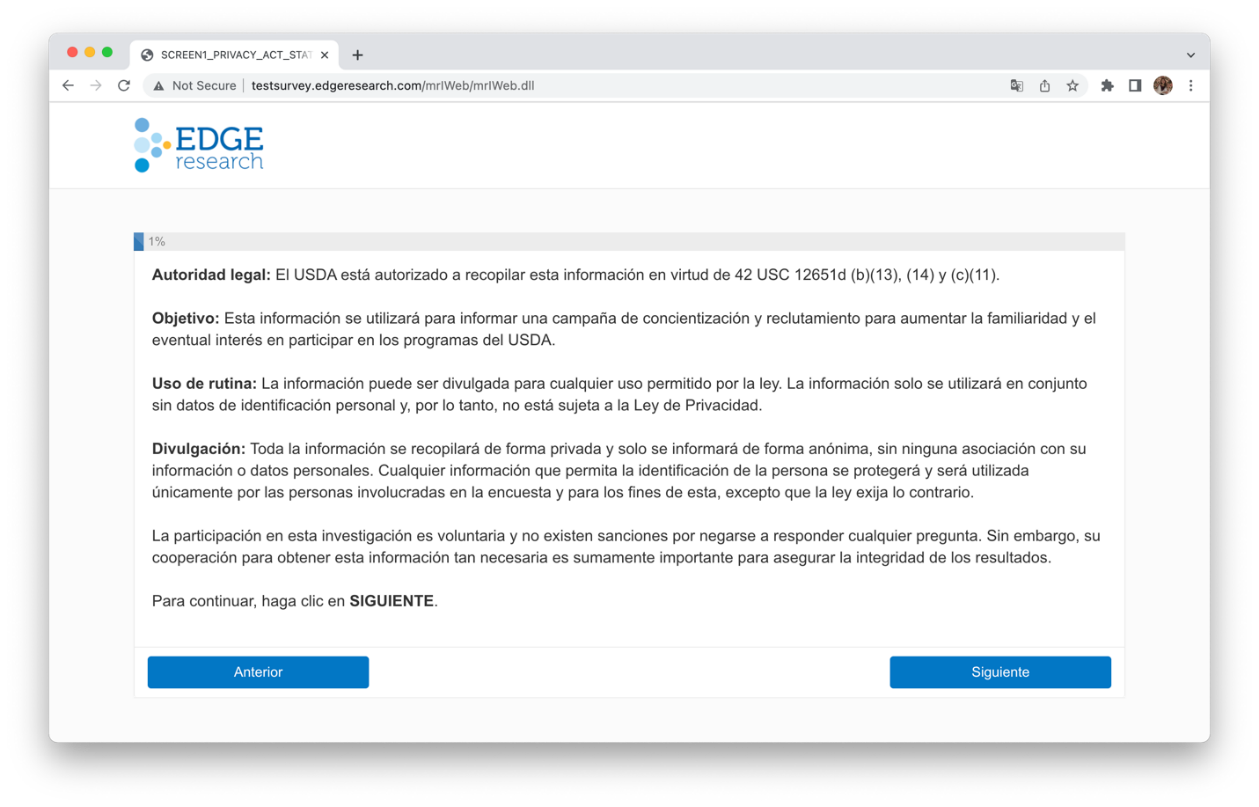 Consent Form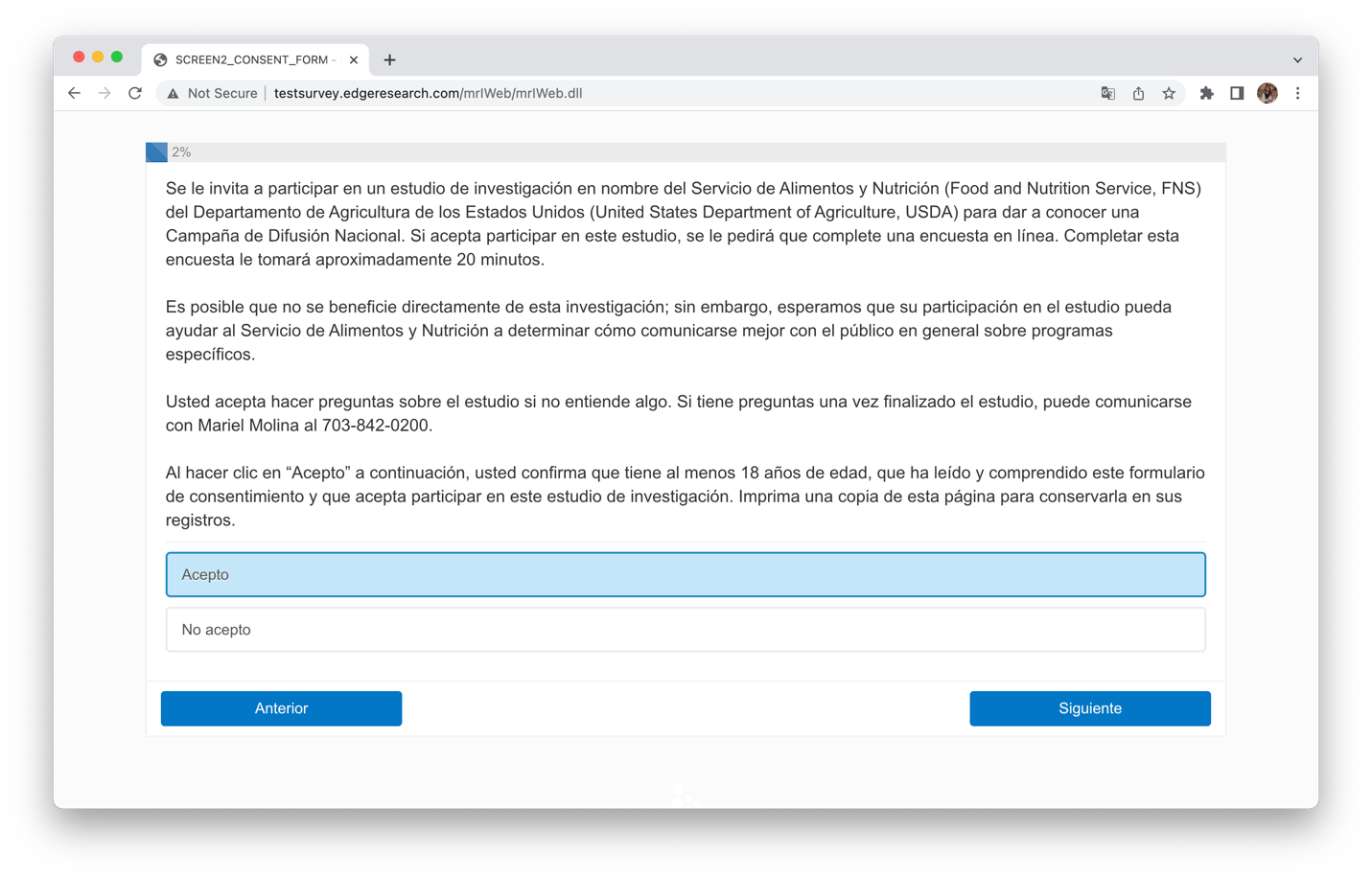 OMB Burden Statement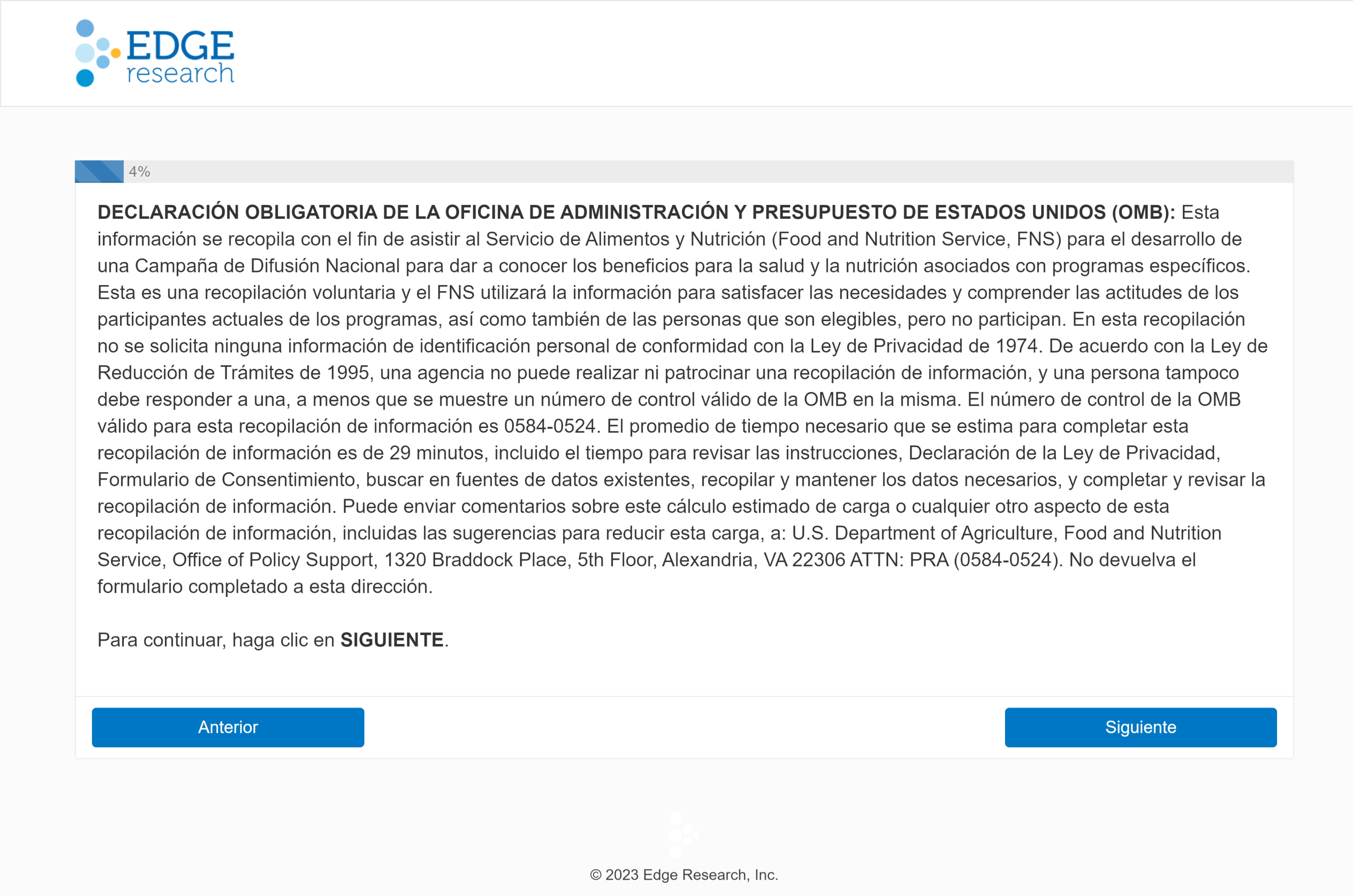 Screening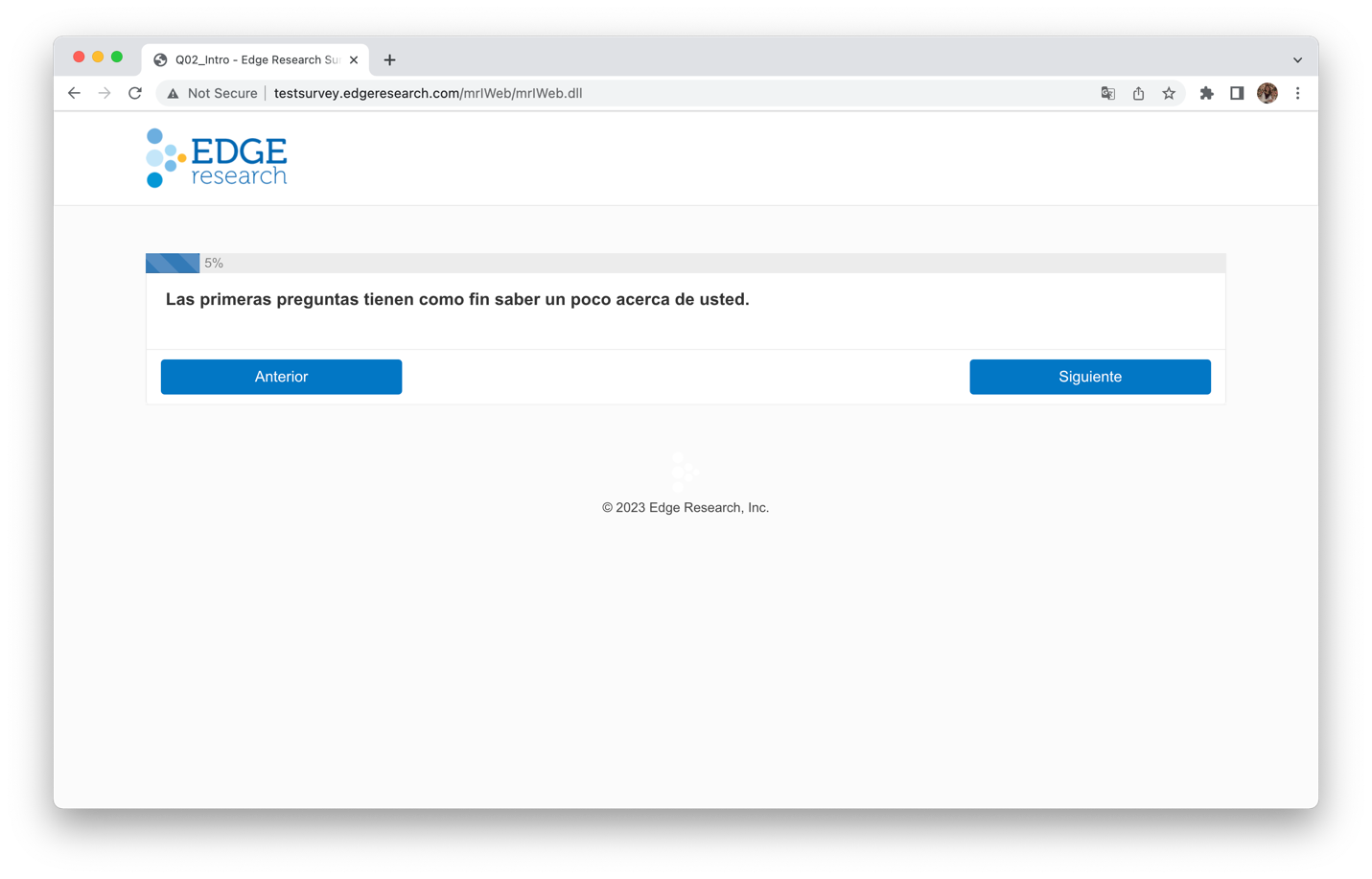 Q2.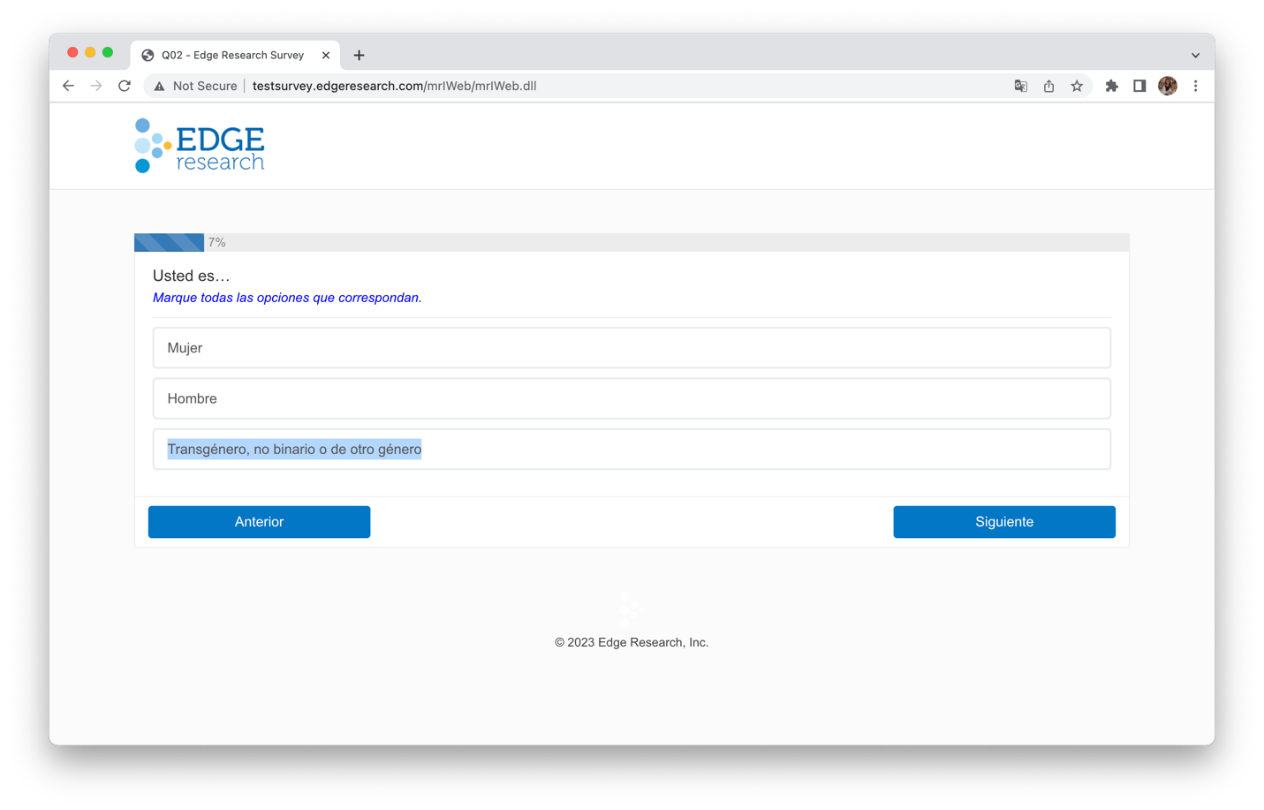 Q3. 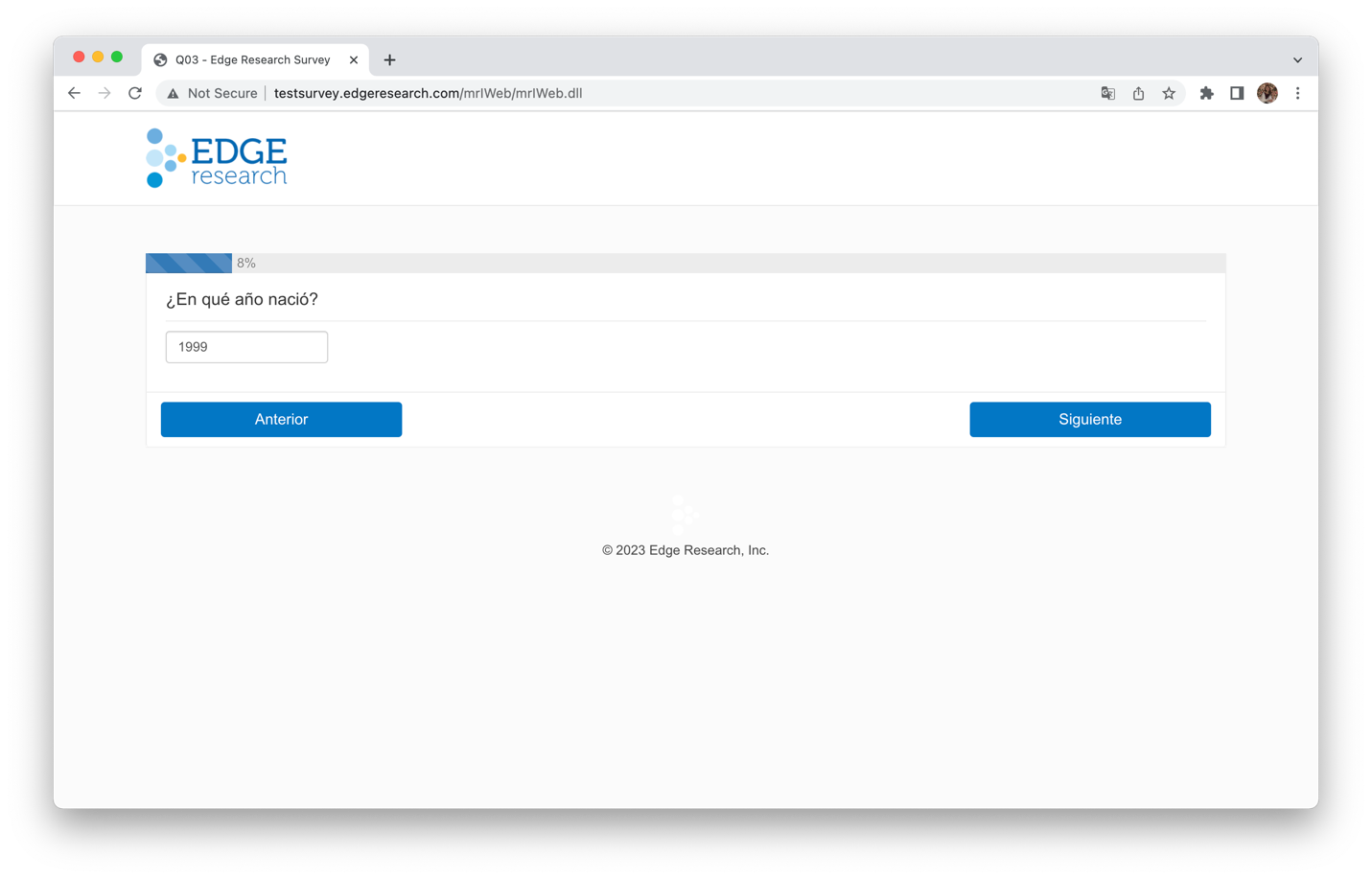 Q4.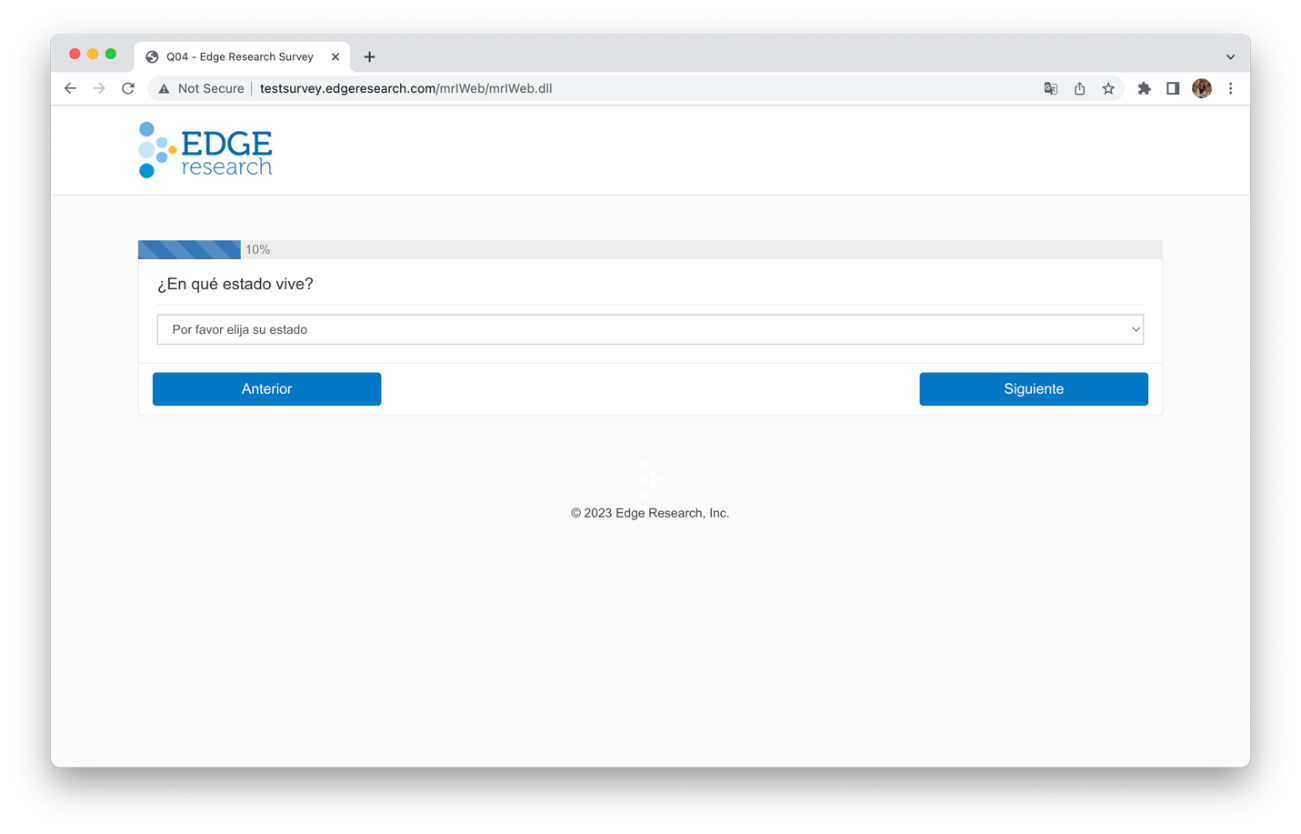 Q5.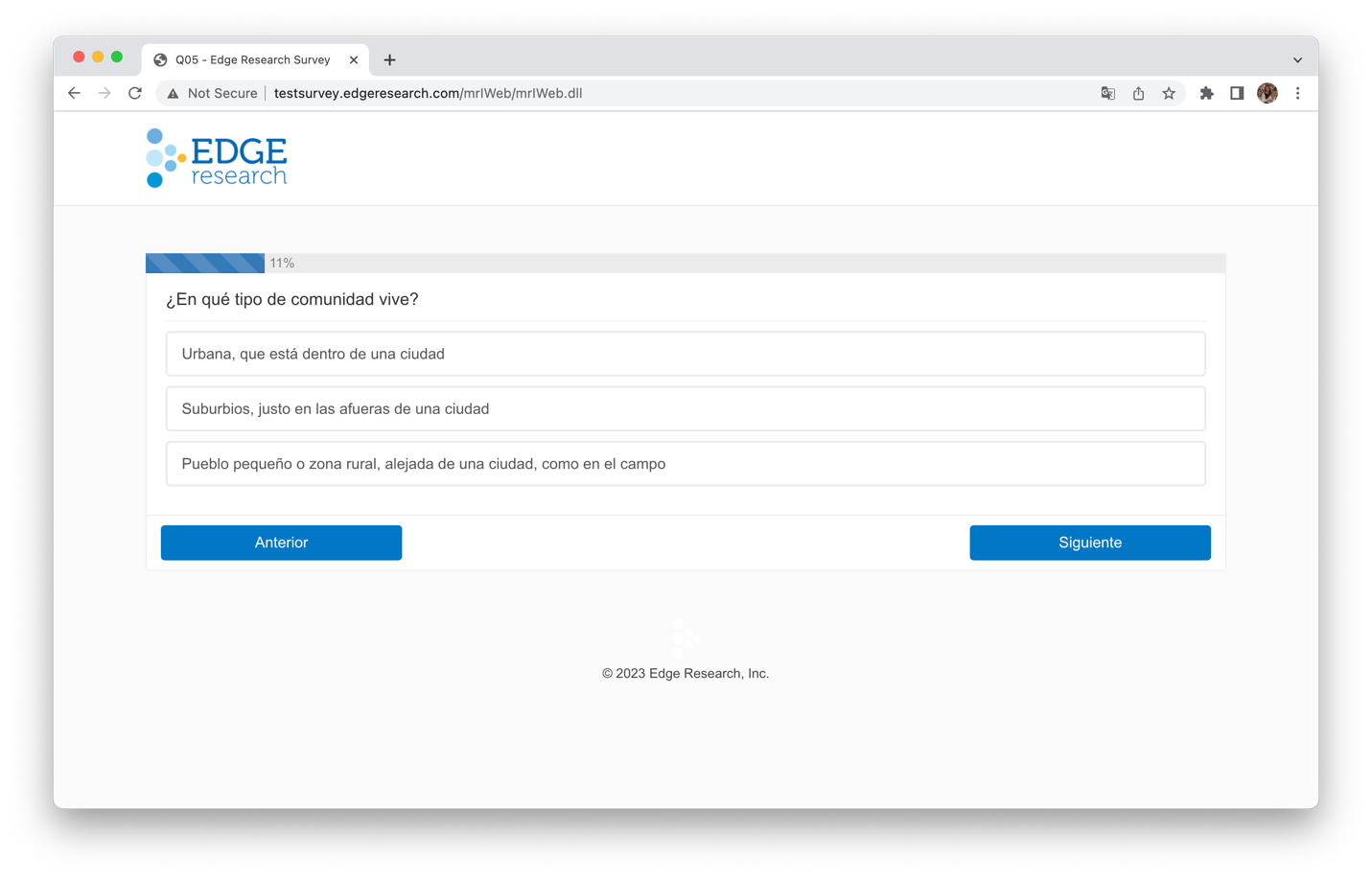 Q6. & Q7.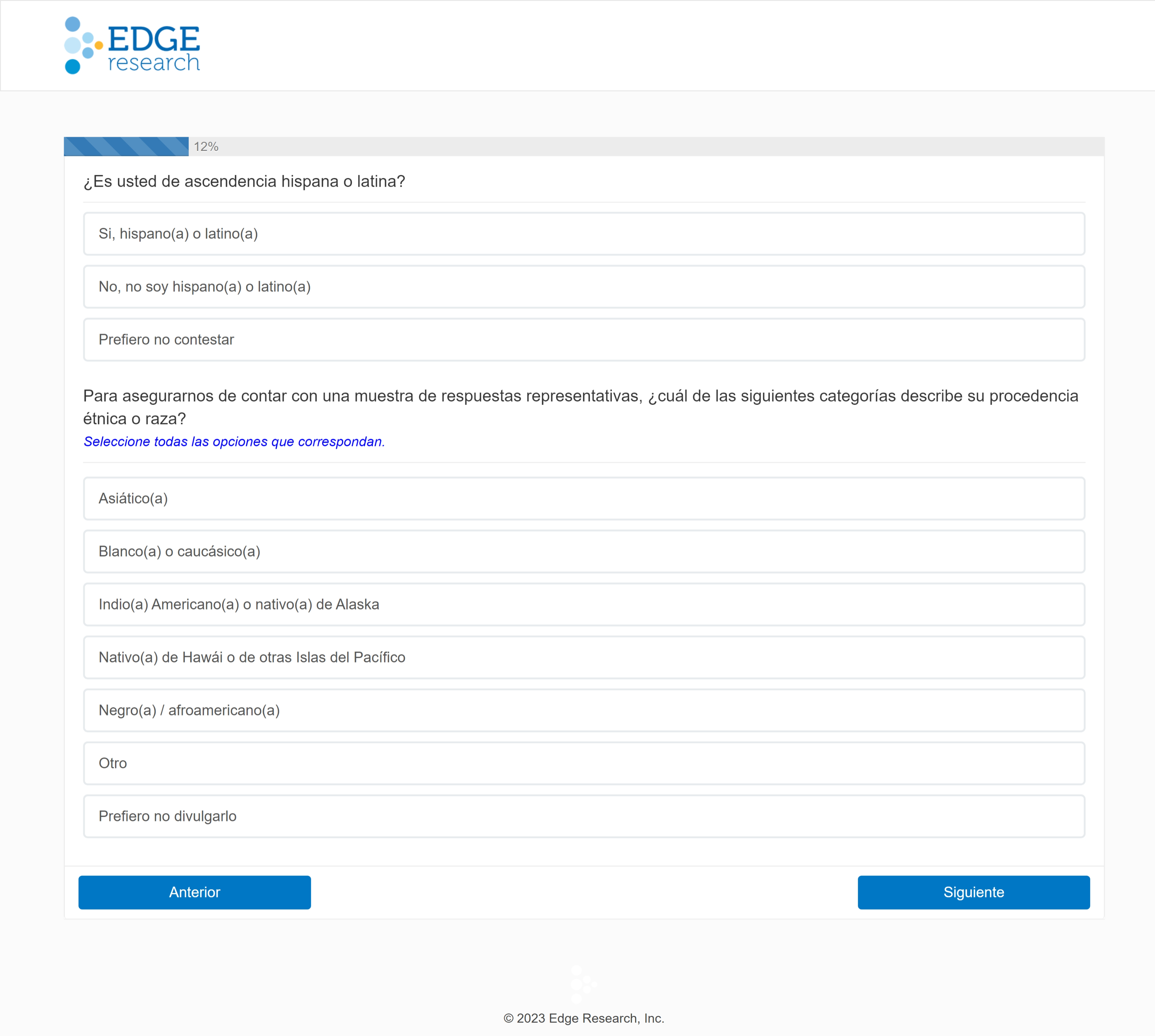 Q8.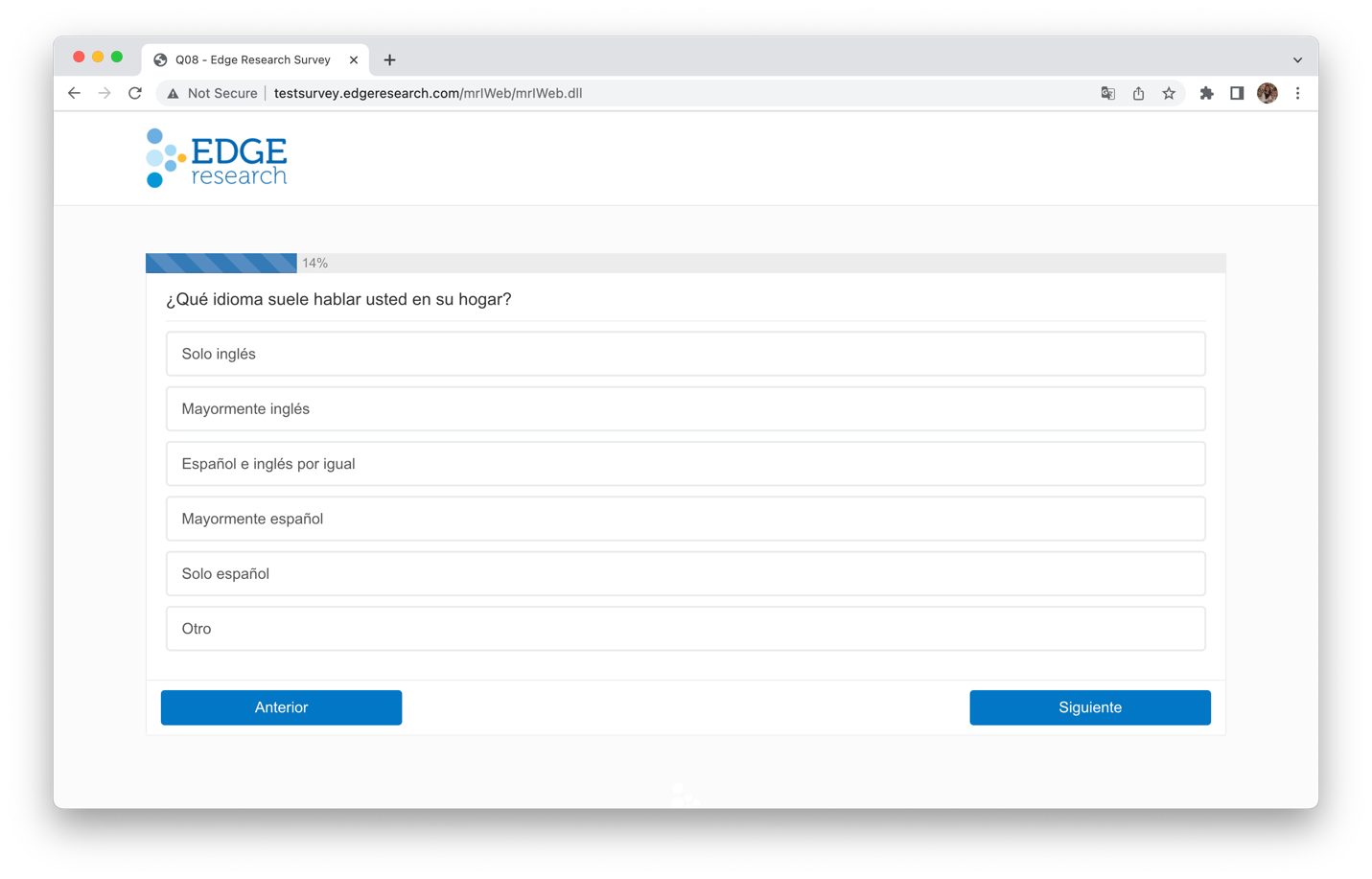 Q9.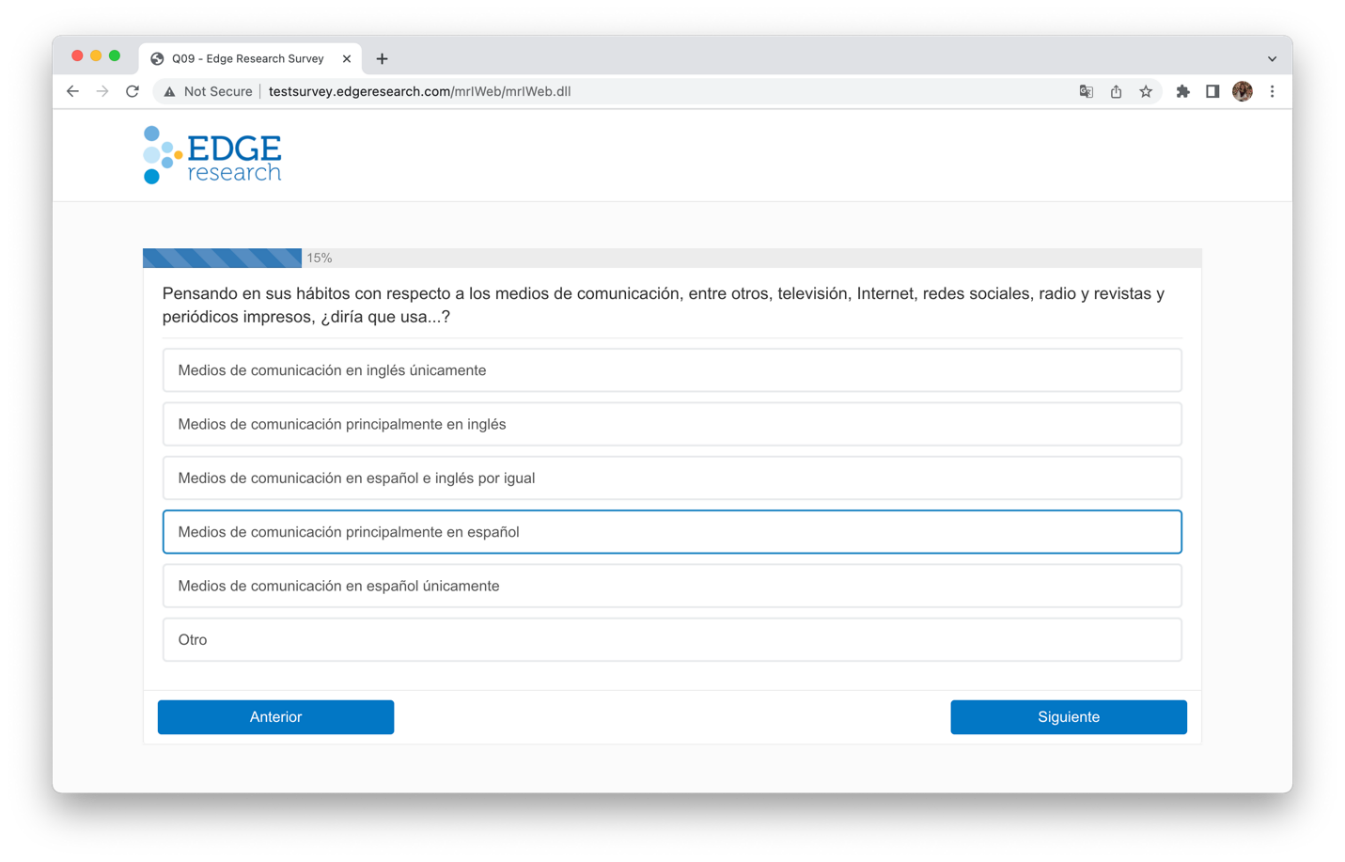 Q10.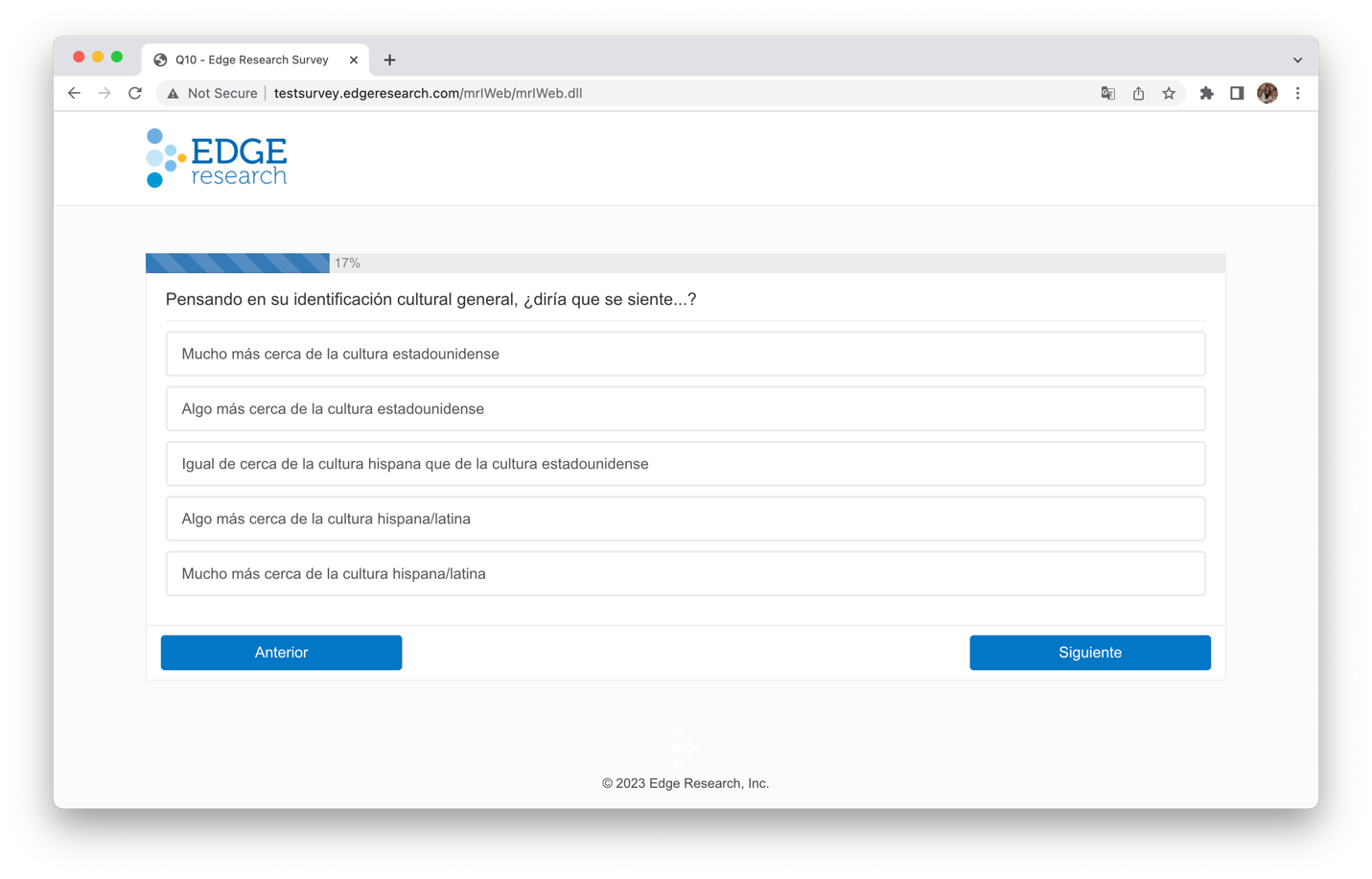 Q11.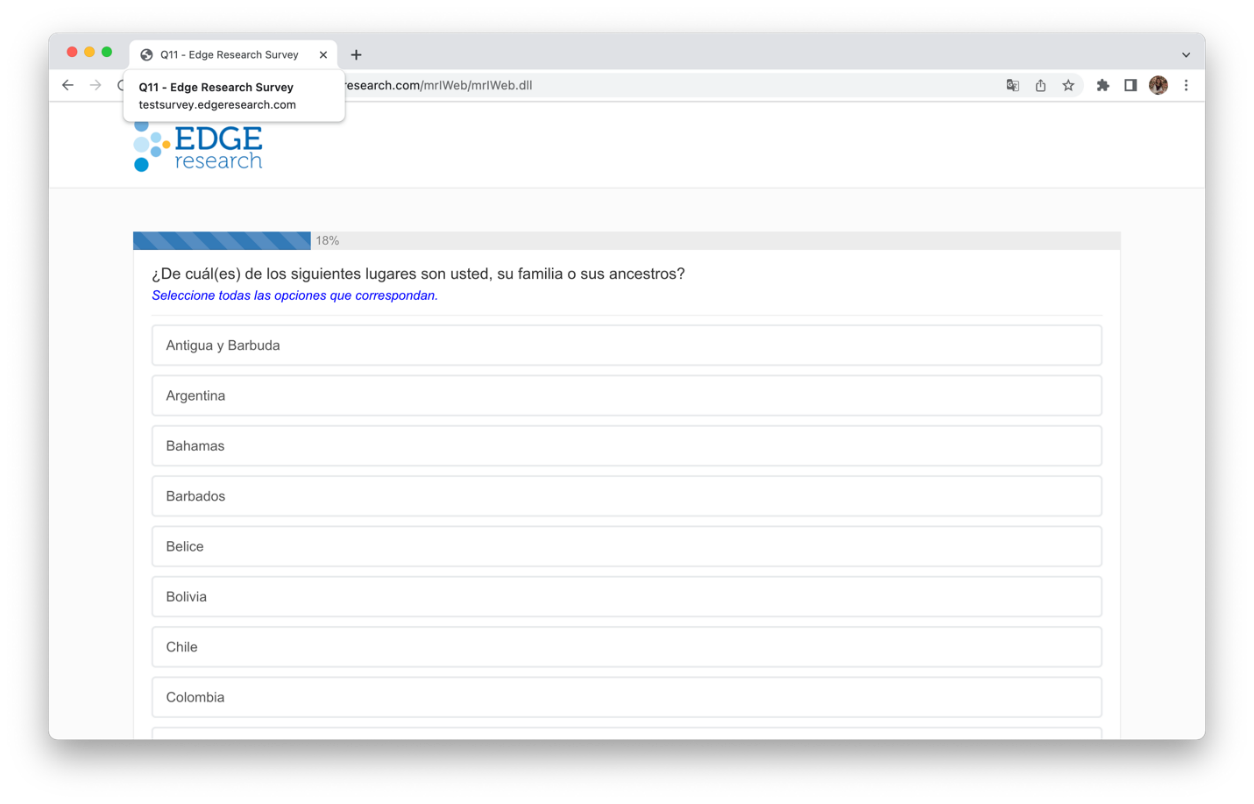 Q12.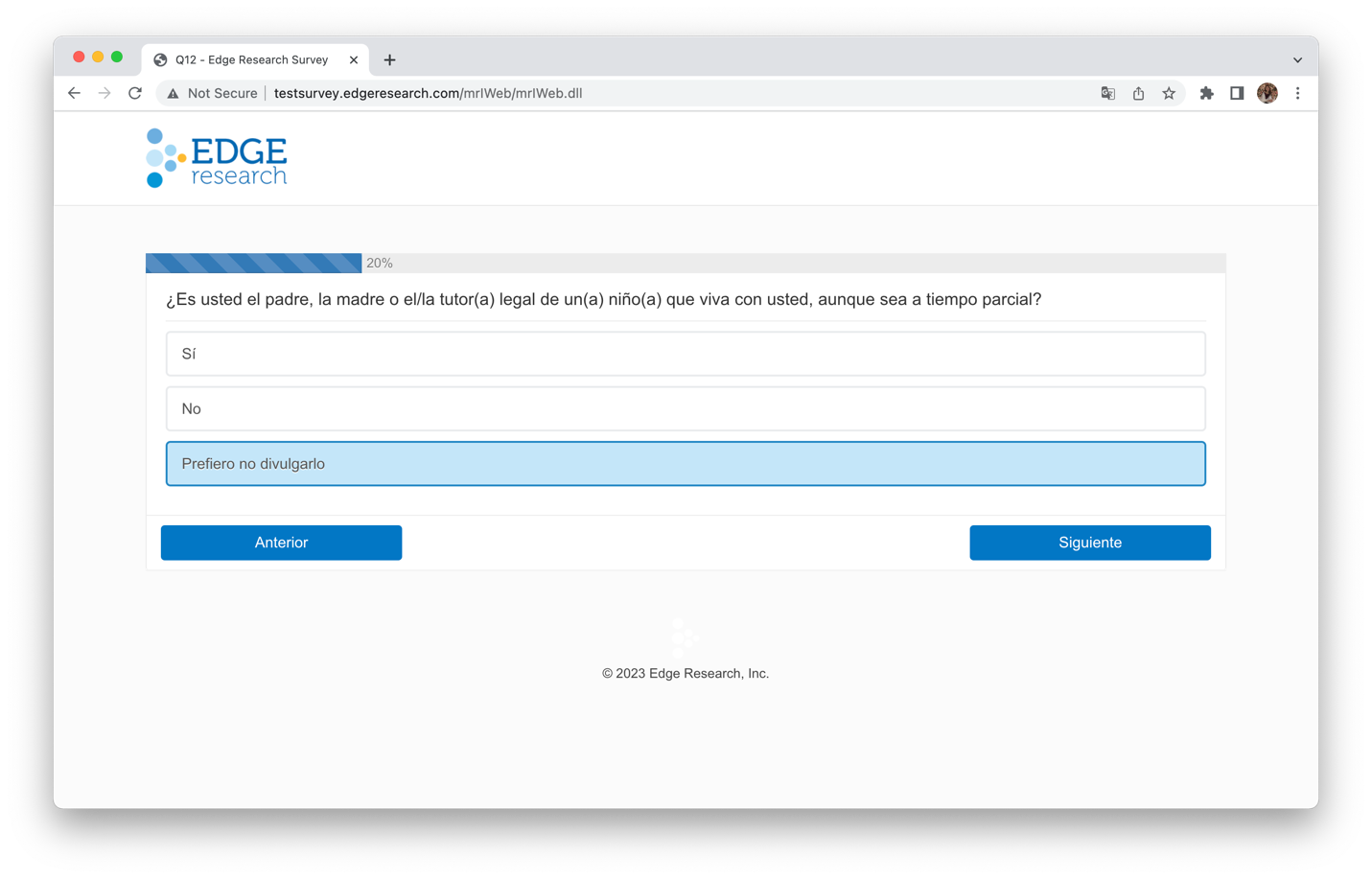 Q13.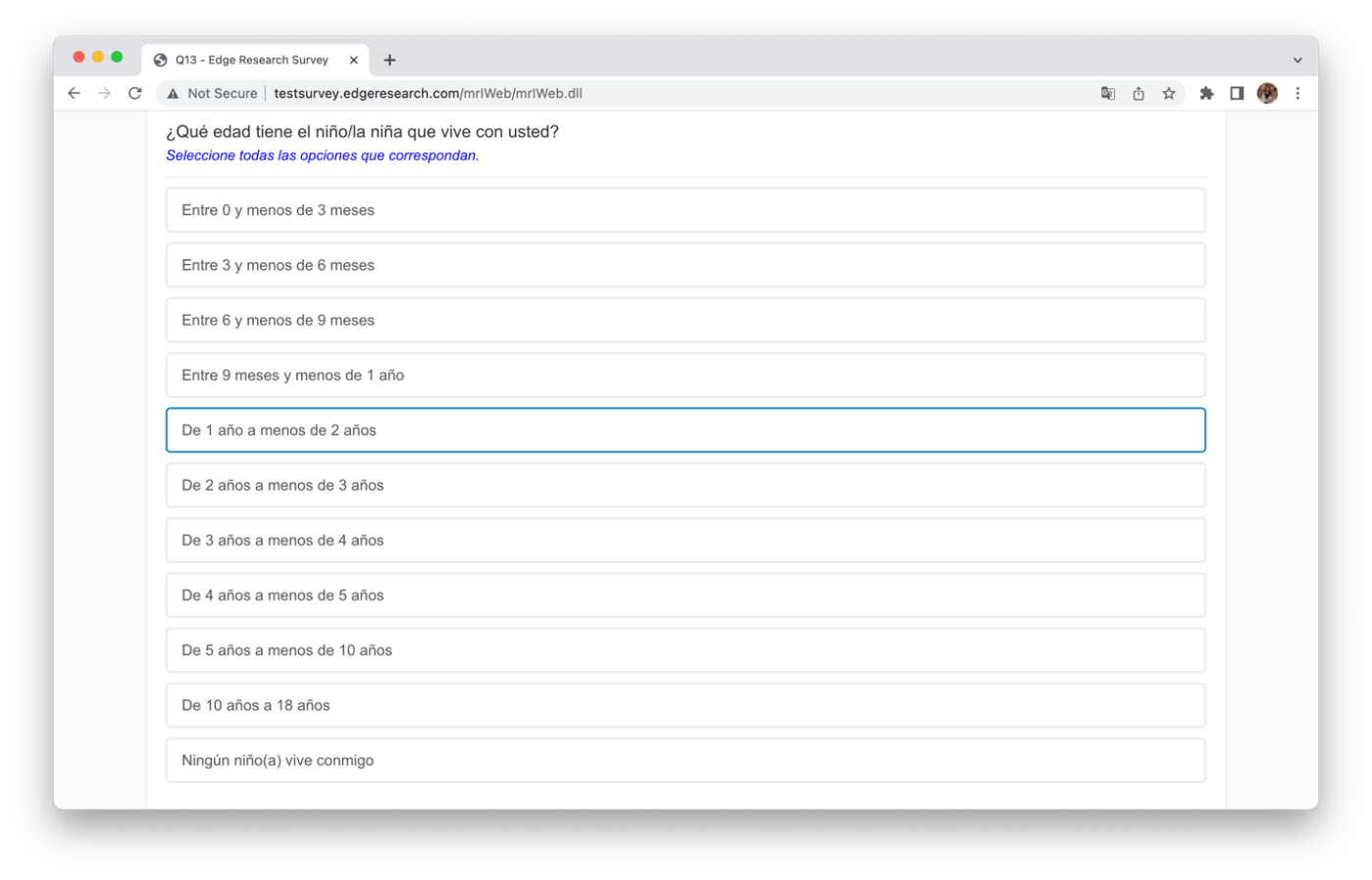 Q14.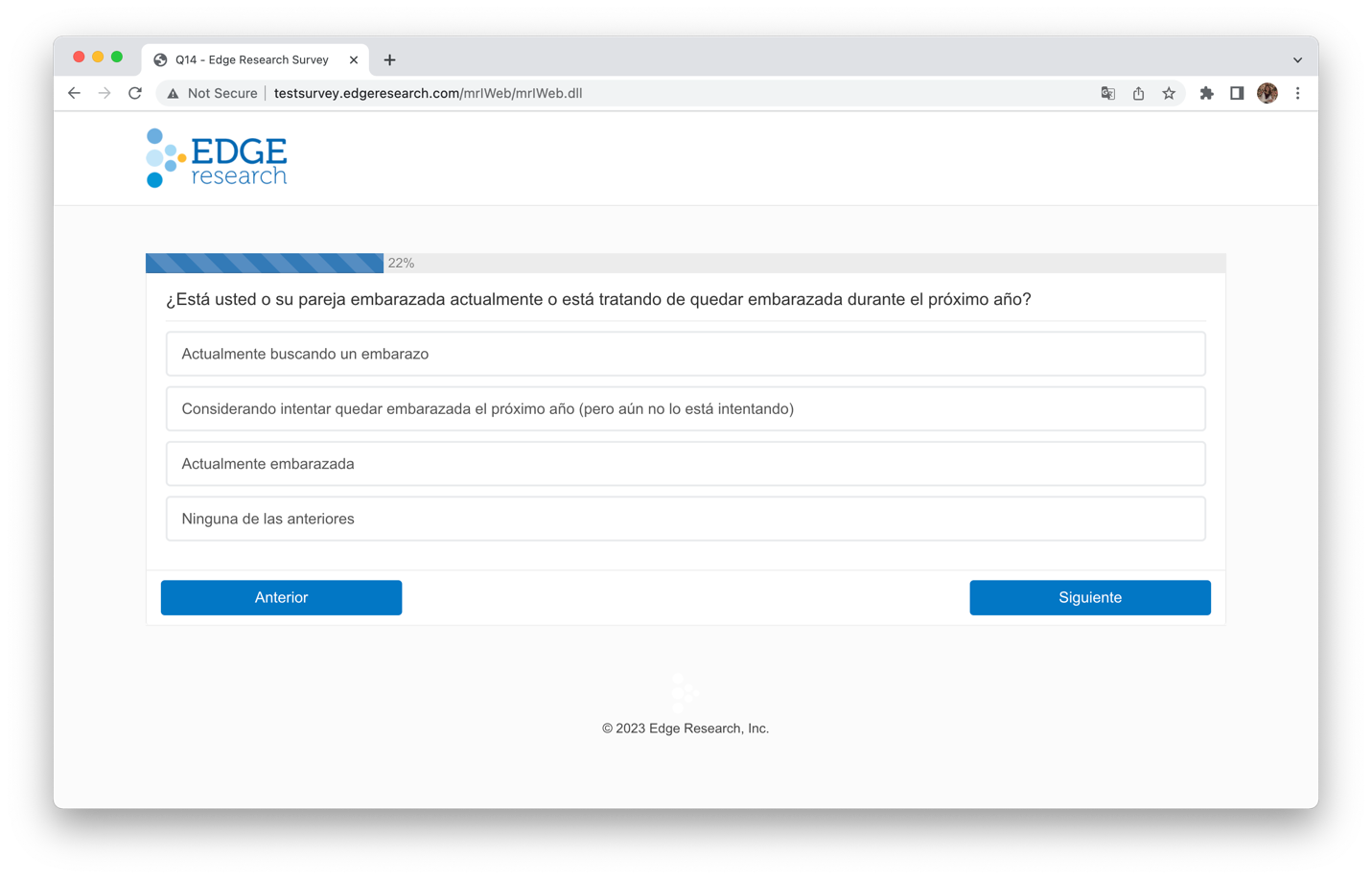 Q14A.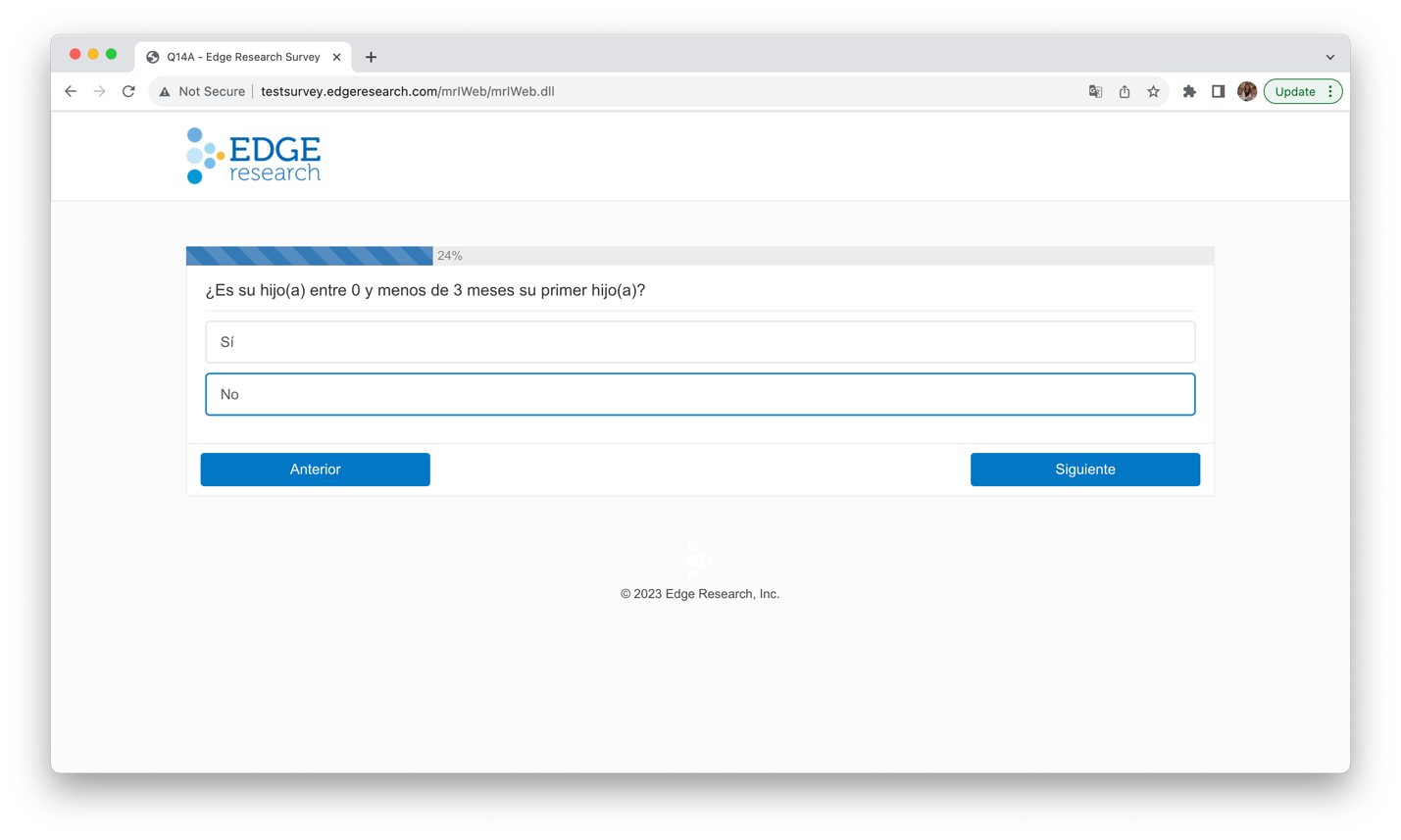 Q15.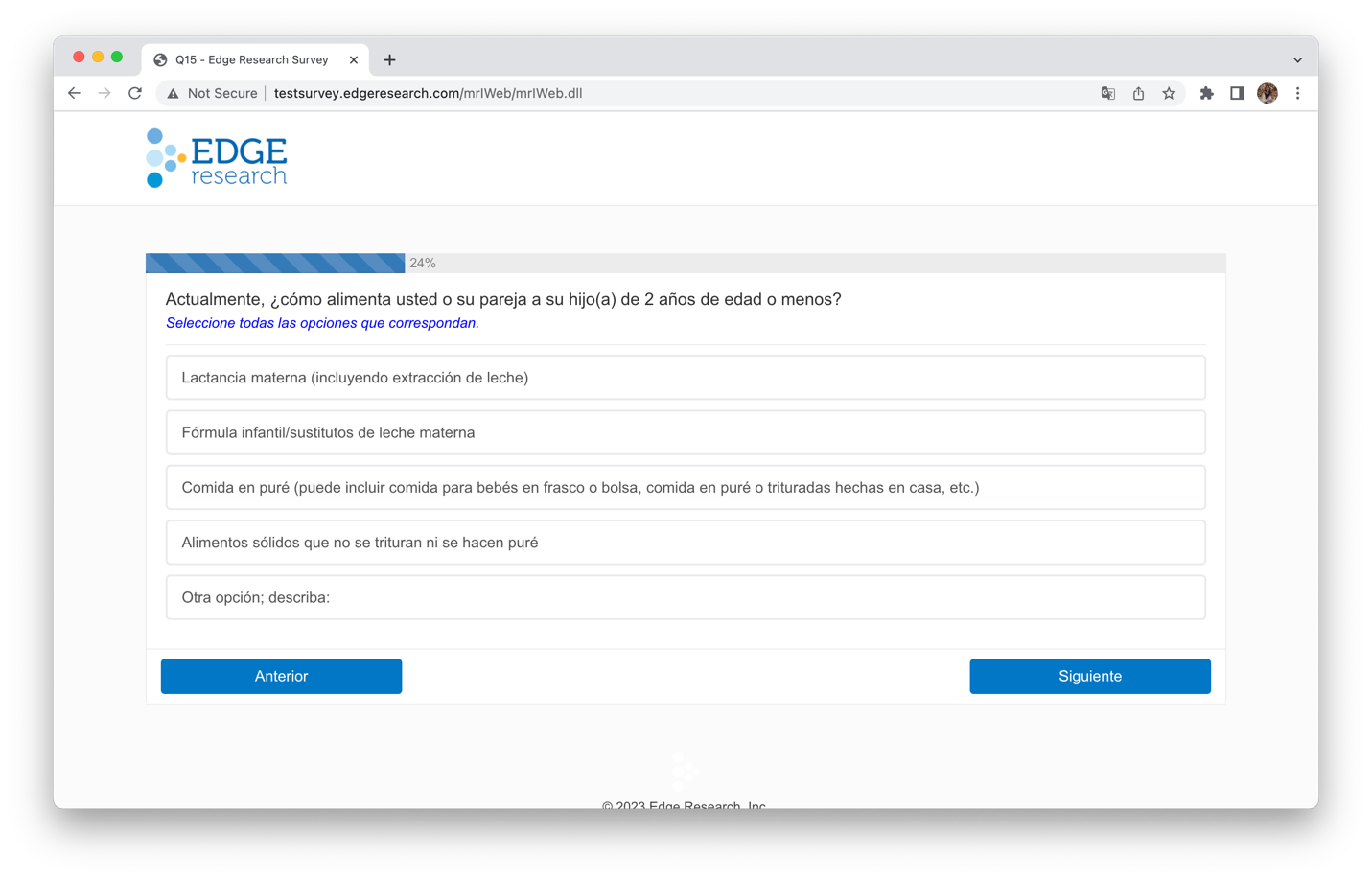 Q16.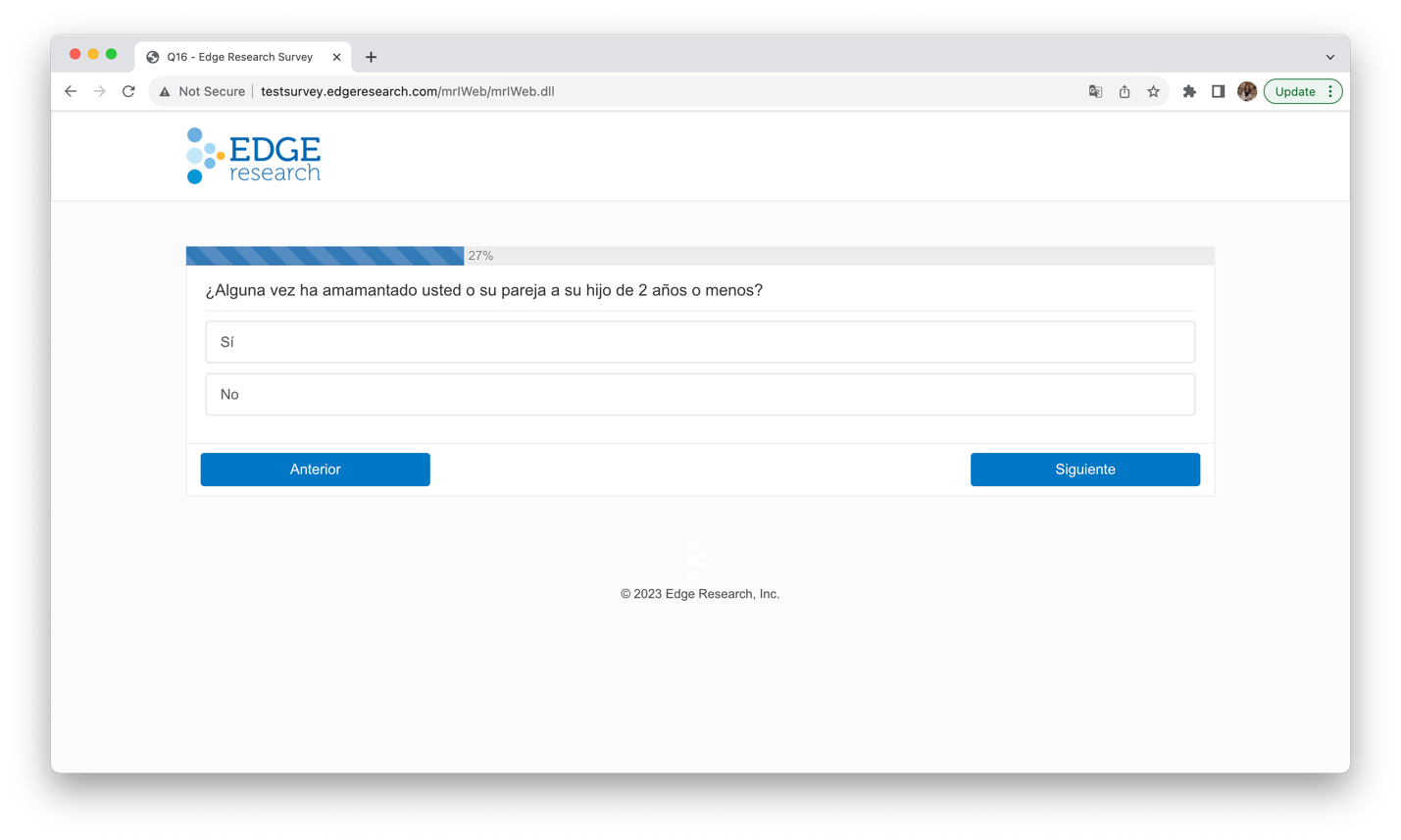 Q17.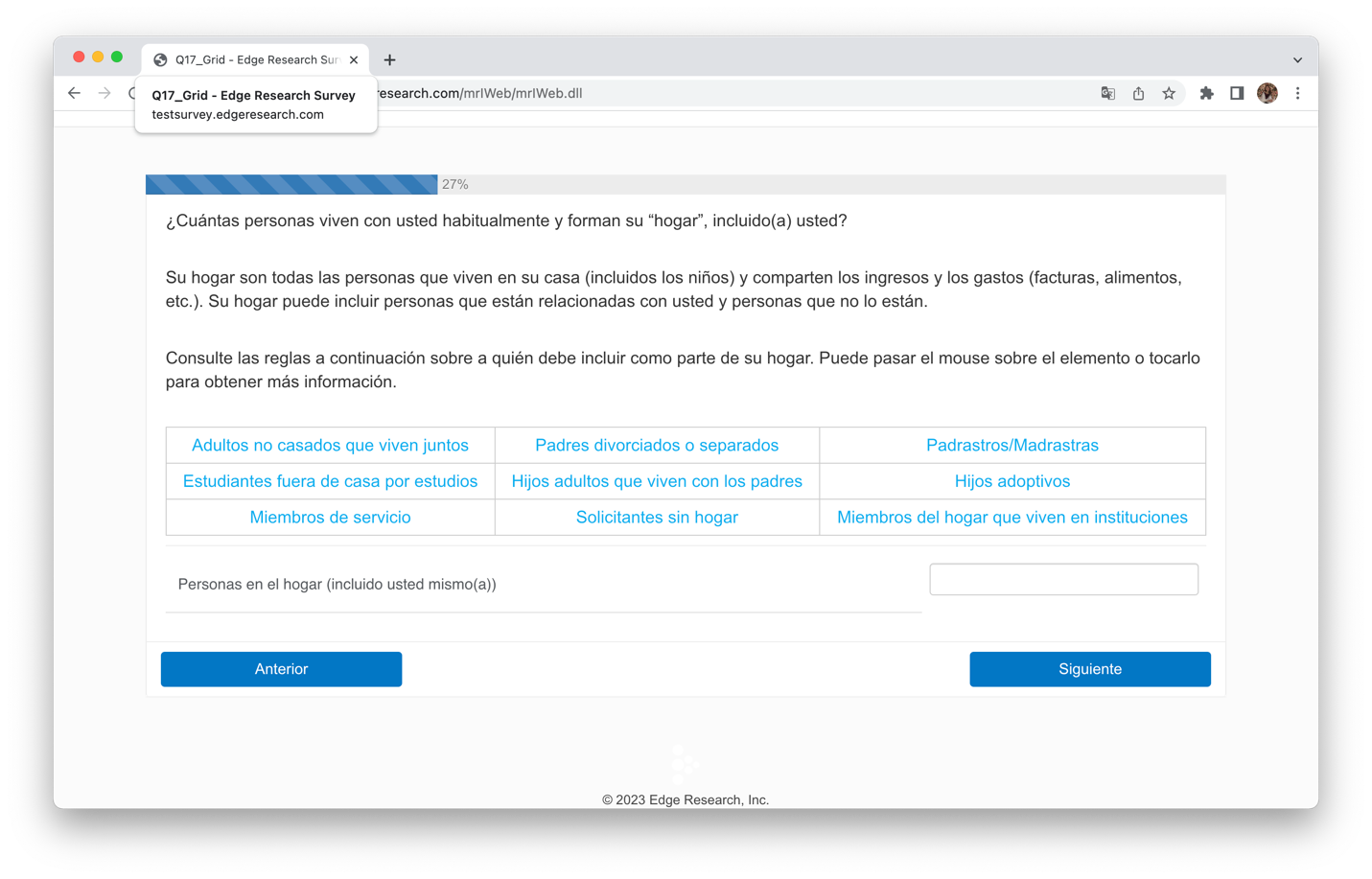 Q18.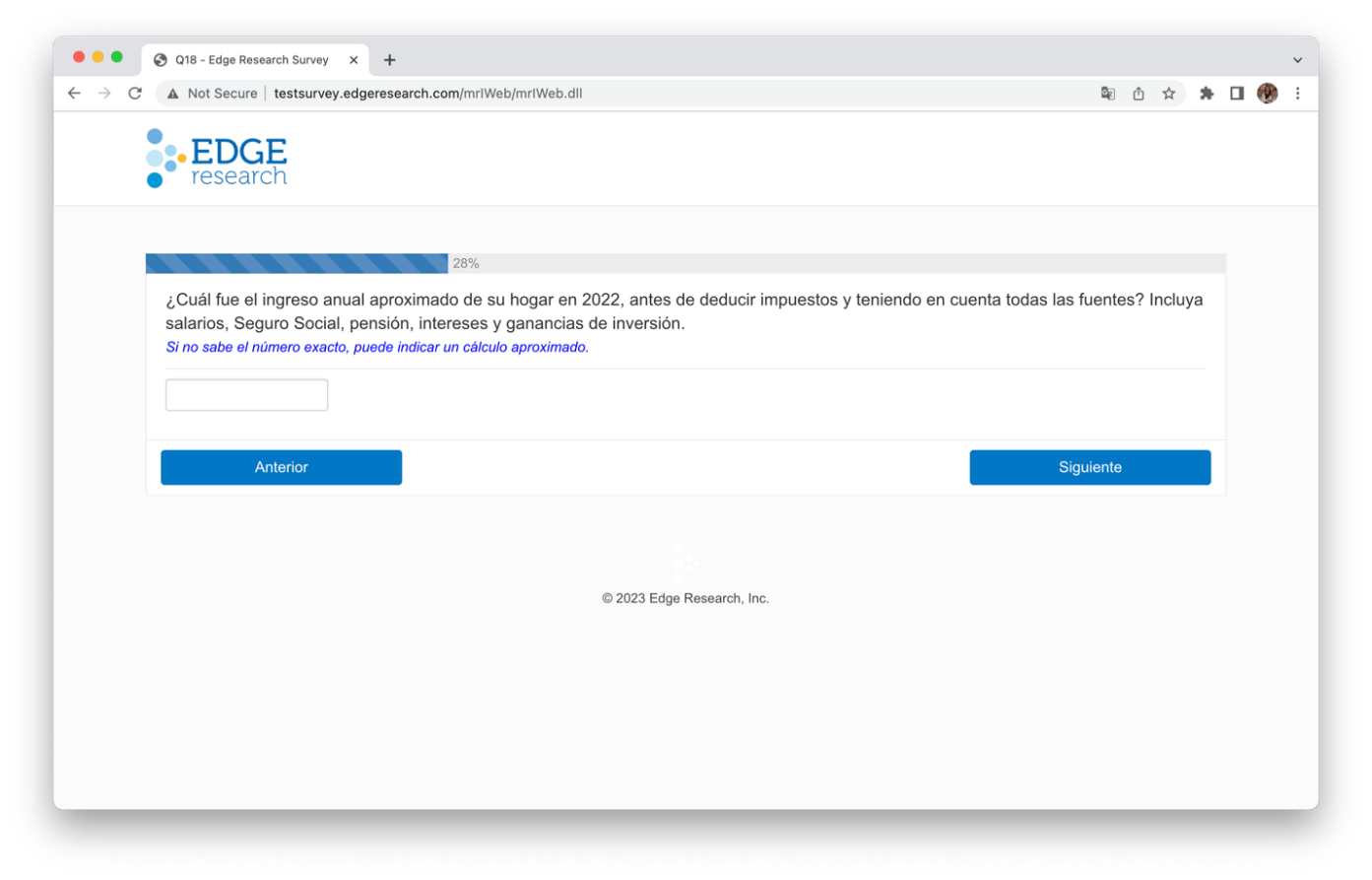 Q19.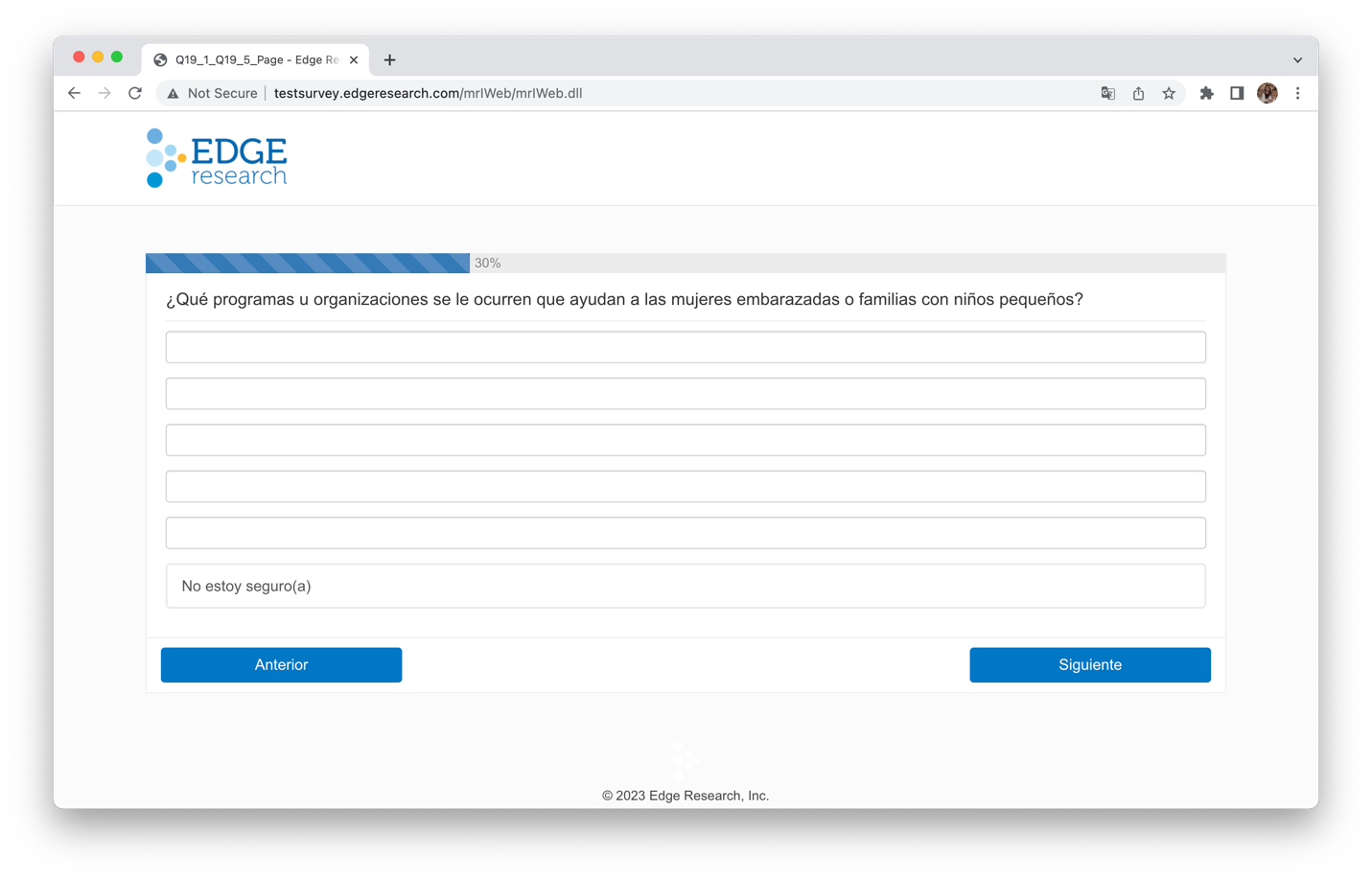 Q20.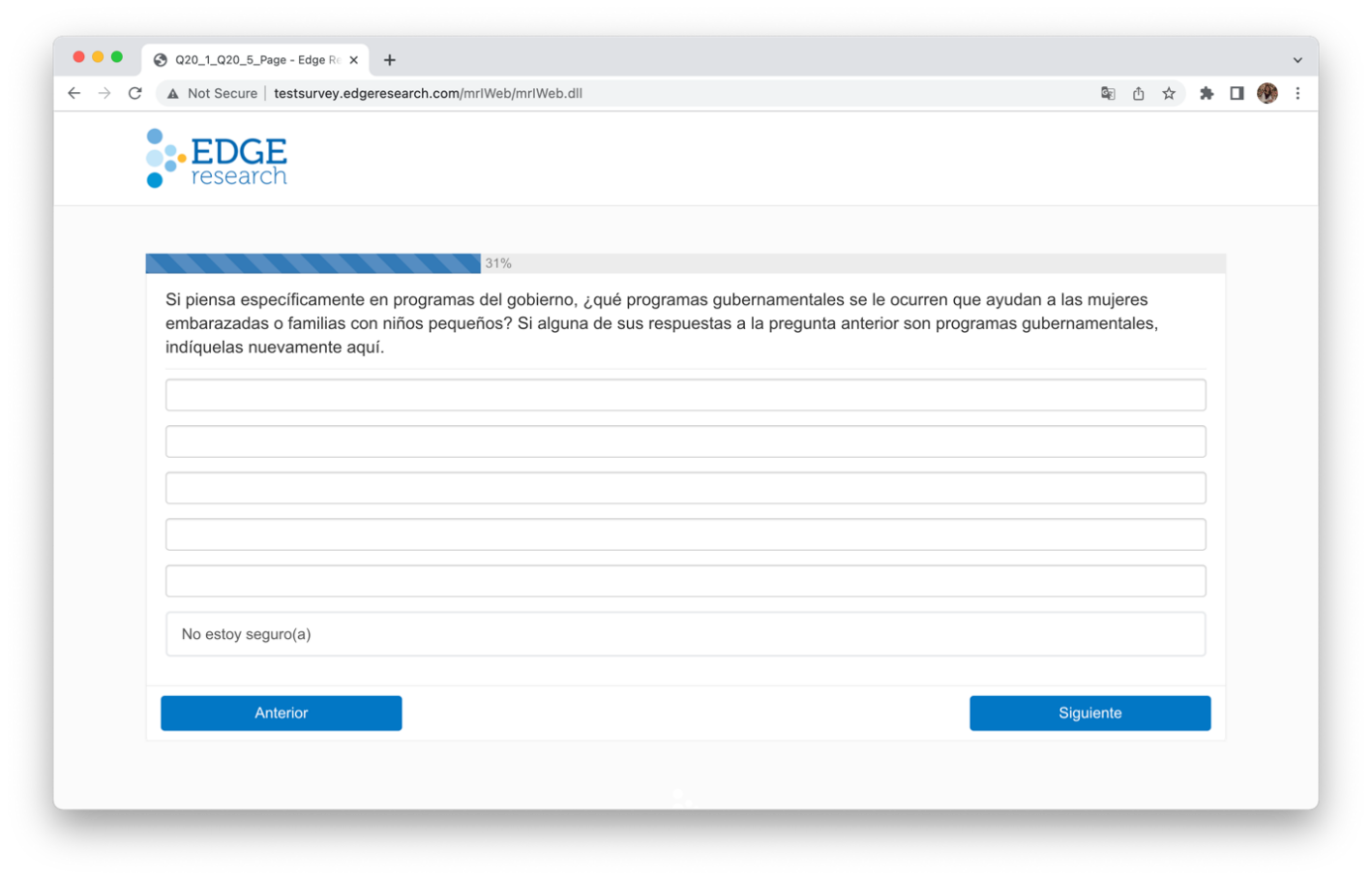 Q21.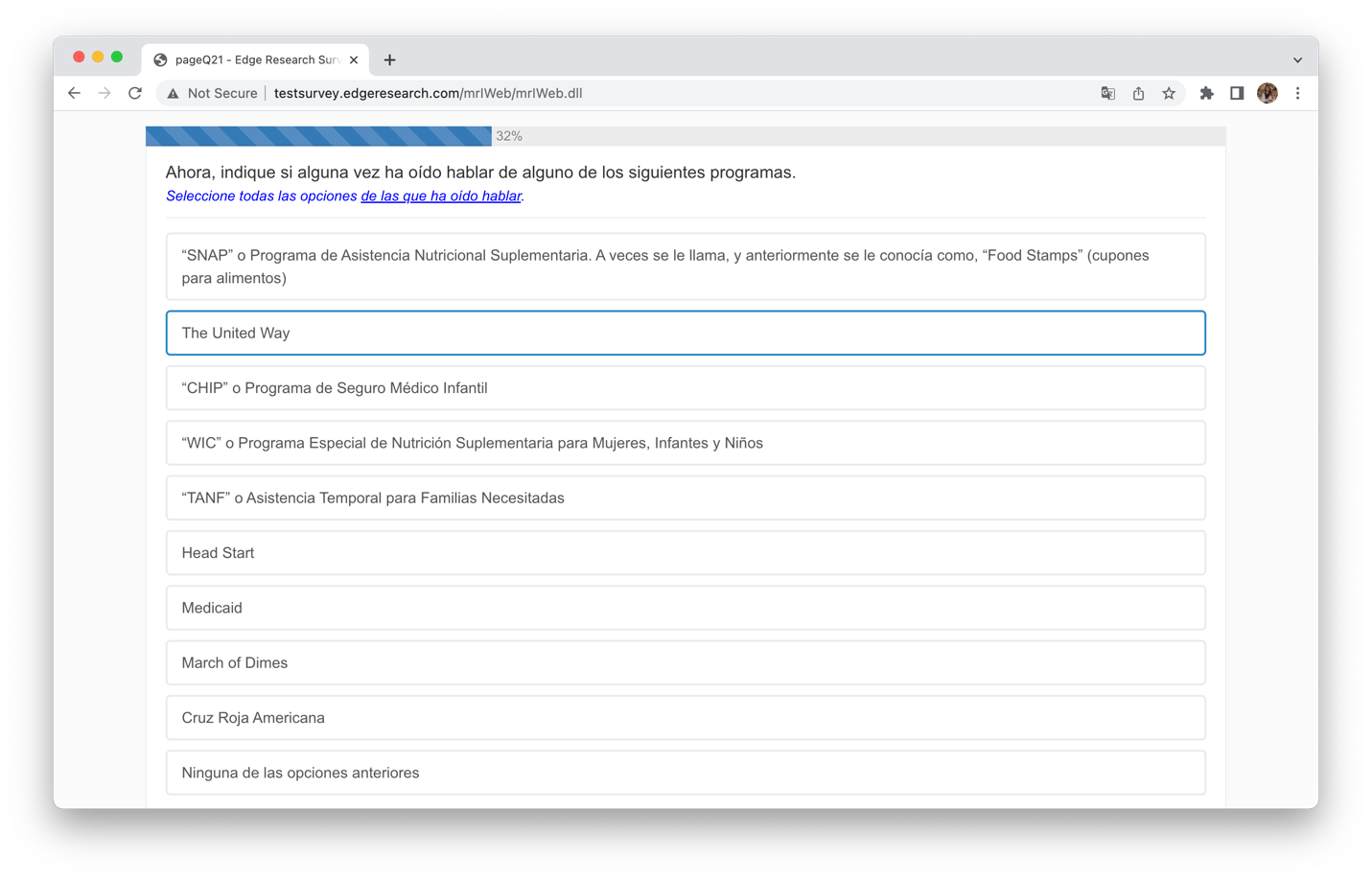 Q22.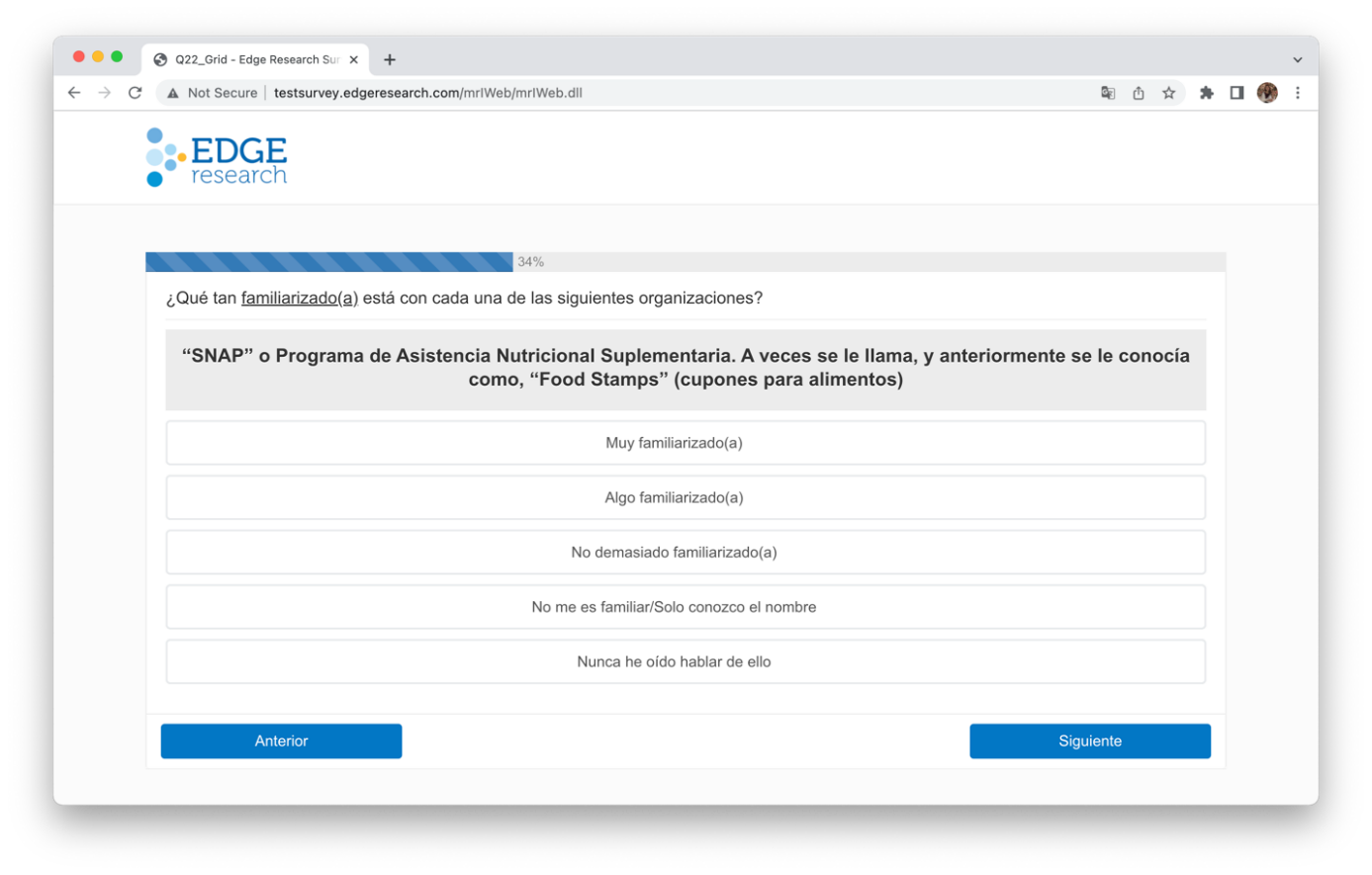 Q23.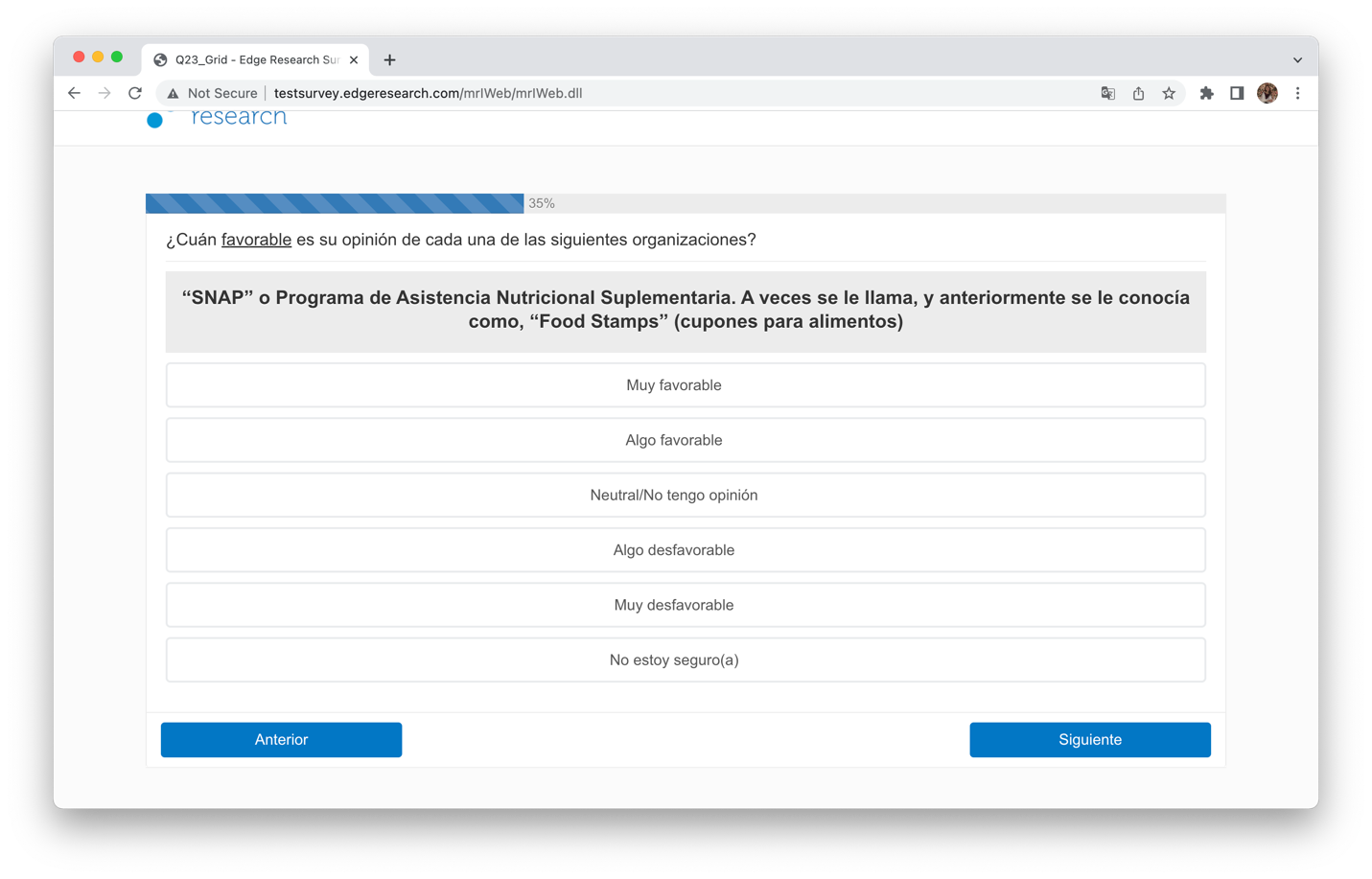 Q24.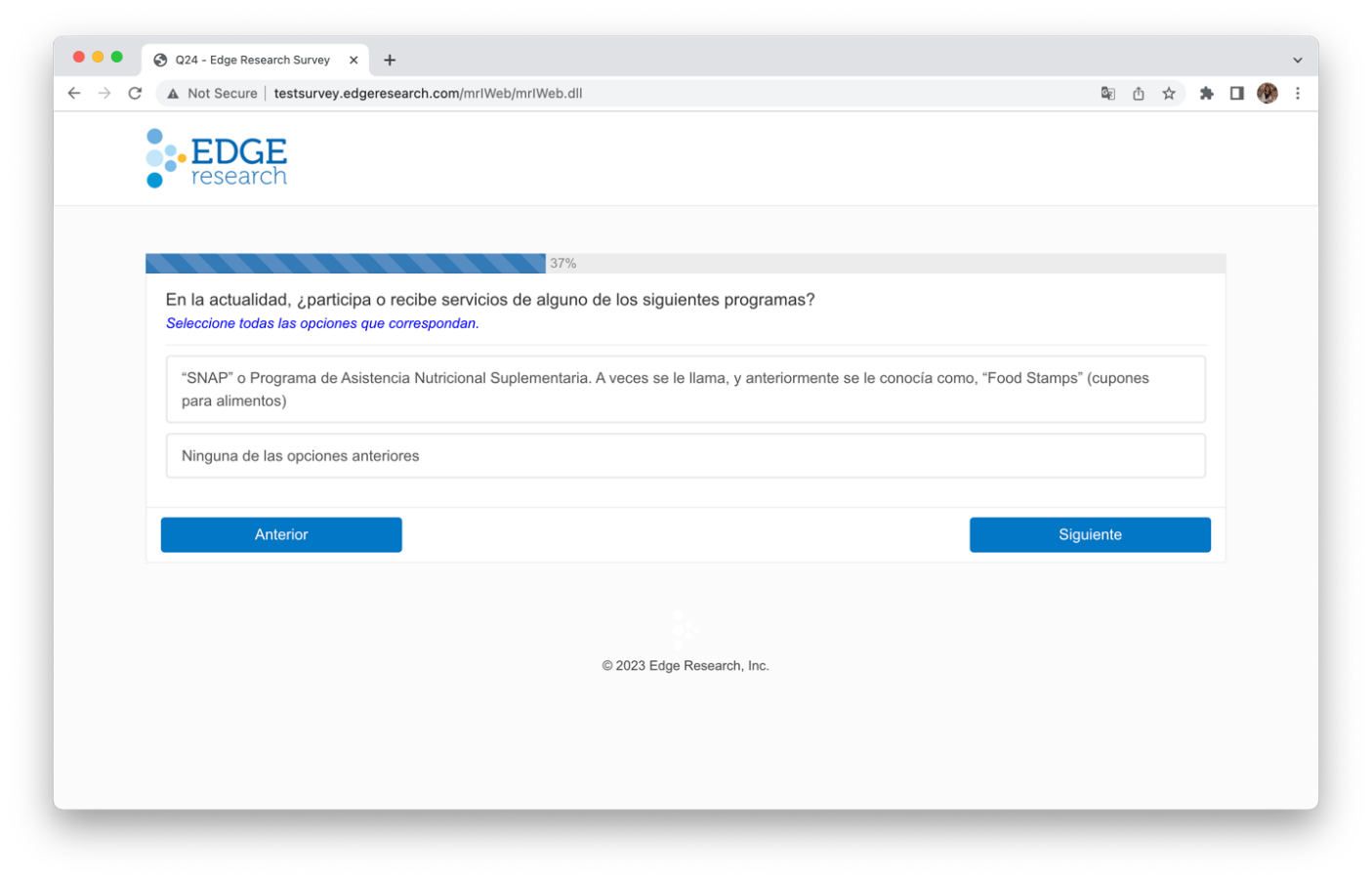 Q25.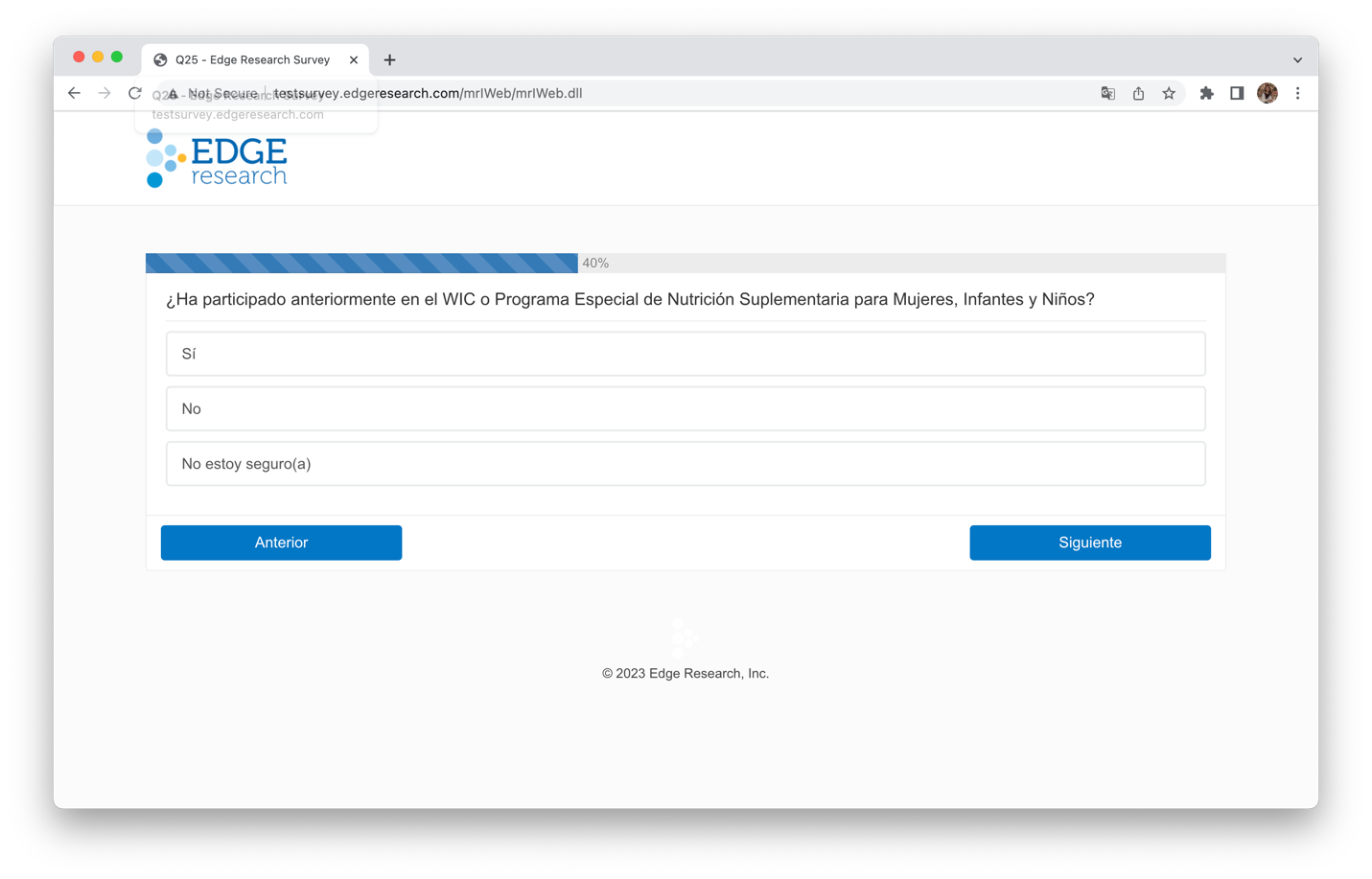 Q25a.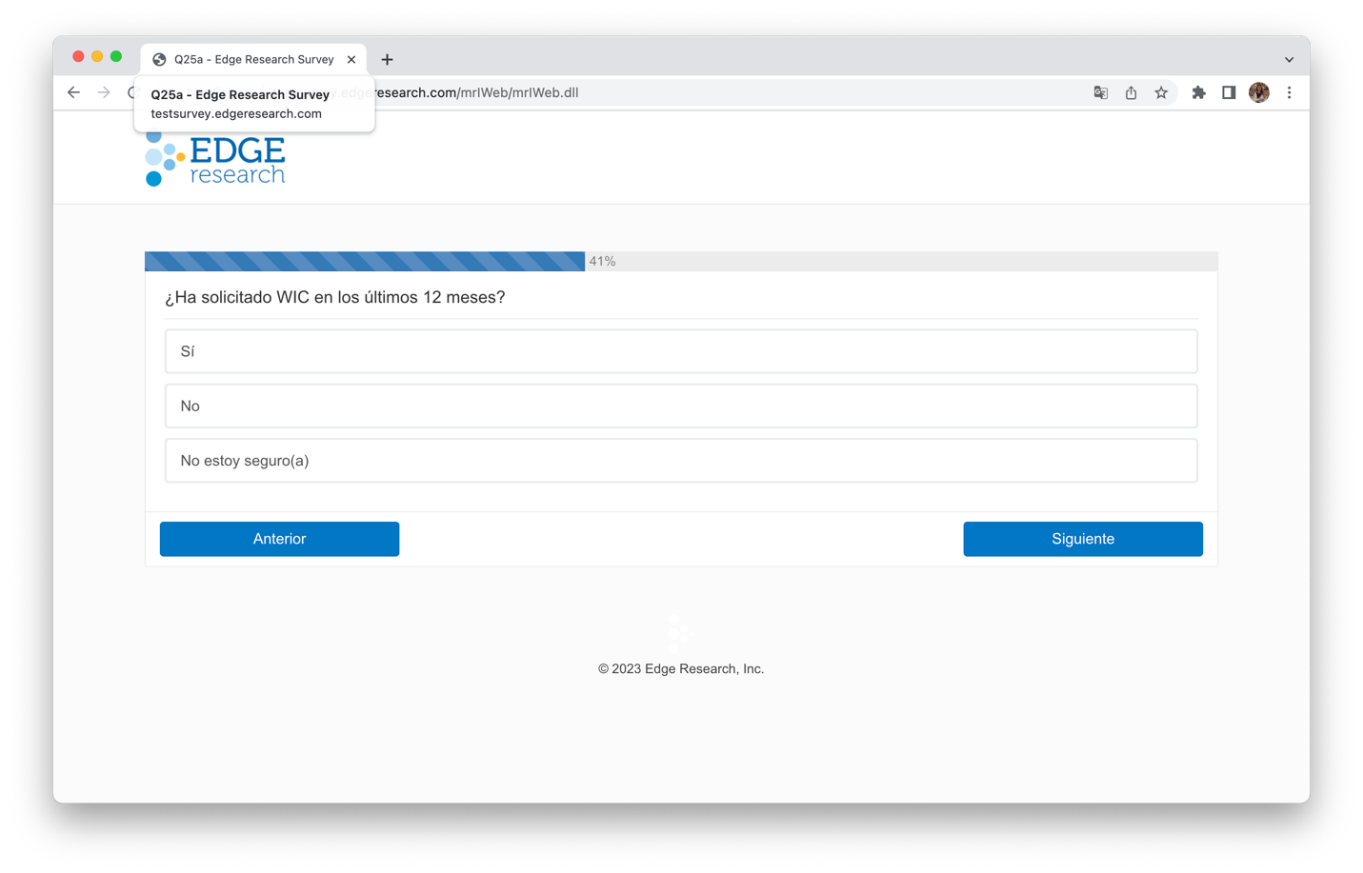 Q25b.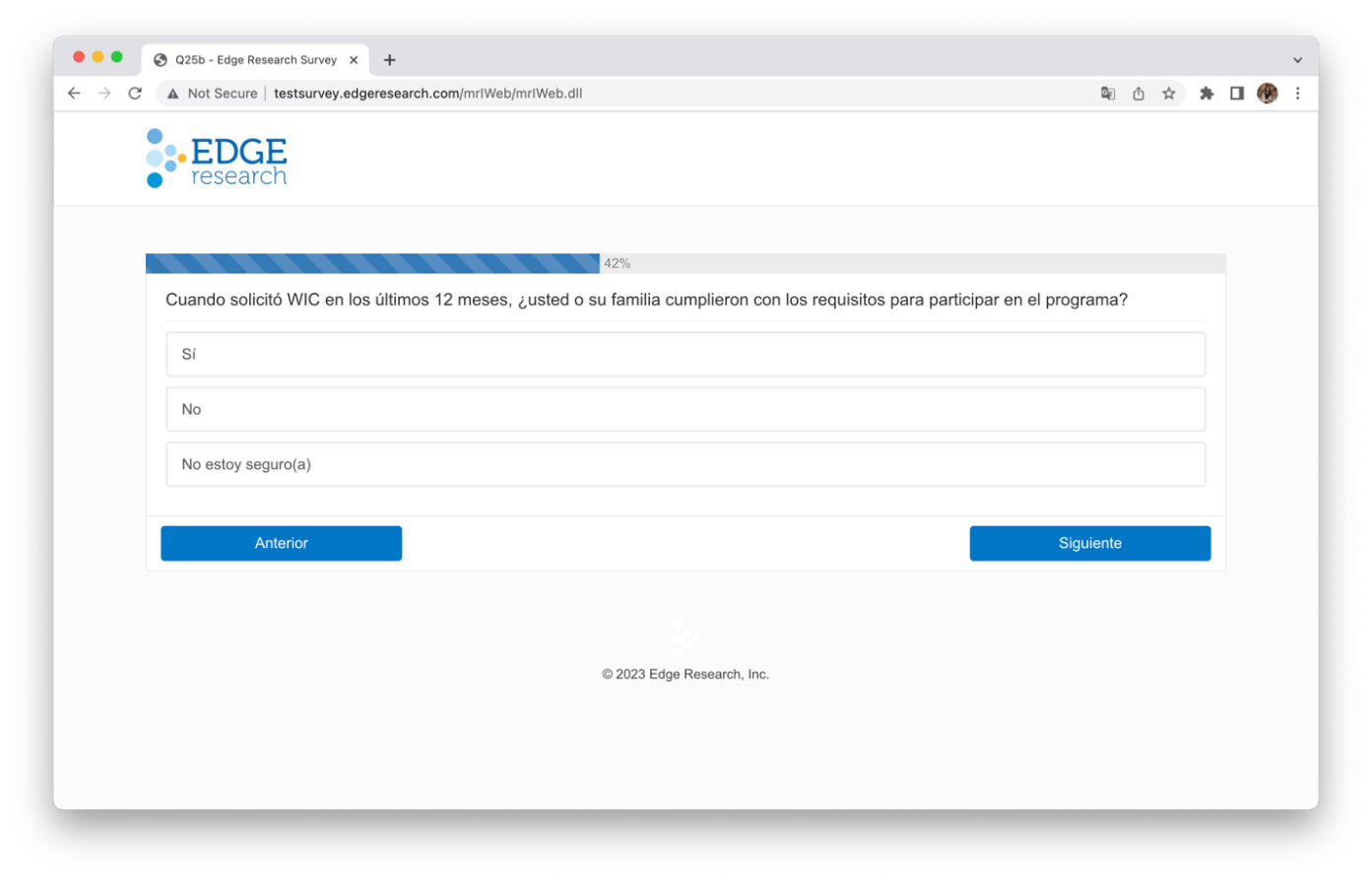 Q25c.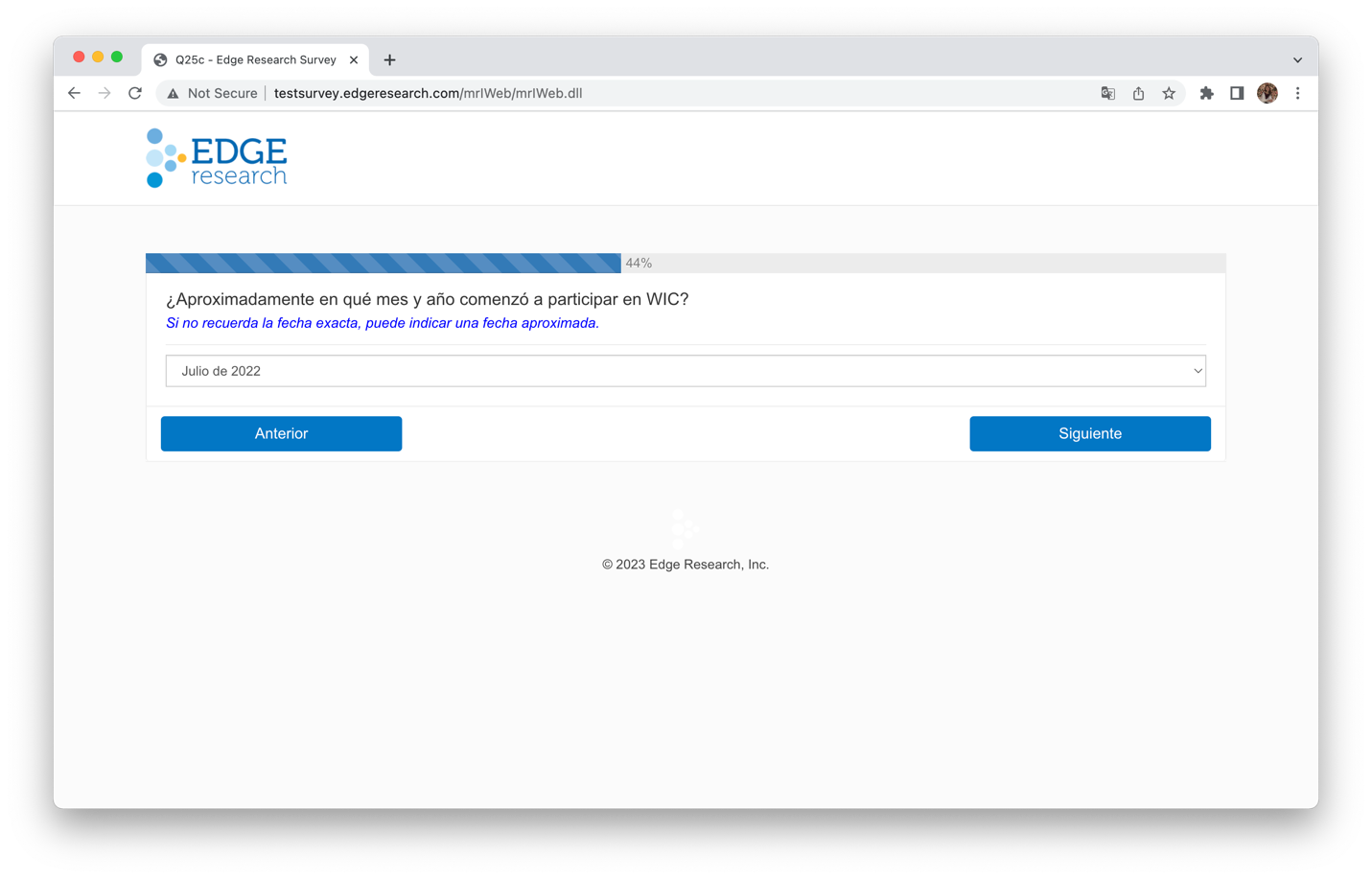 Q26.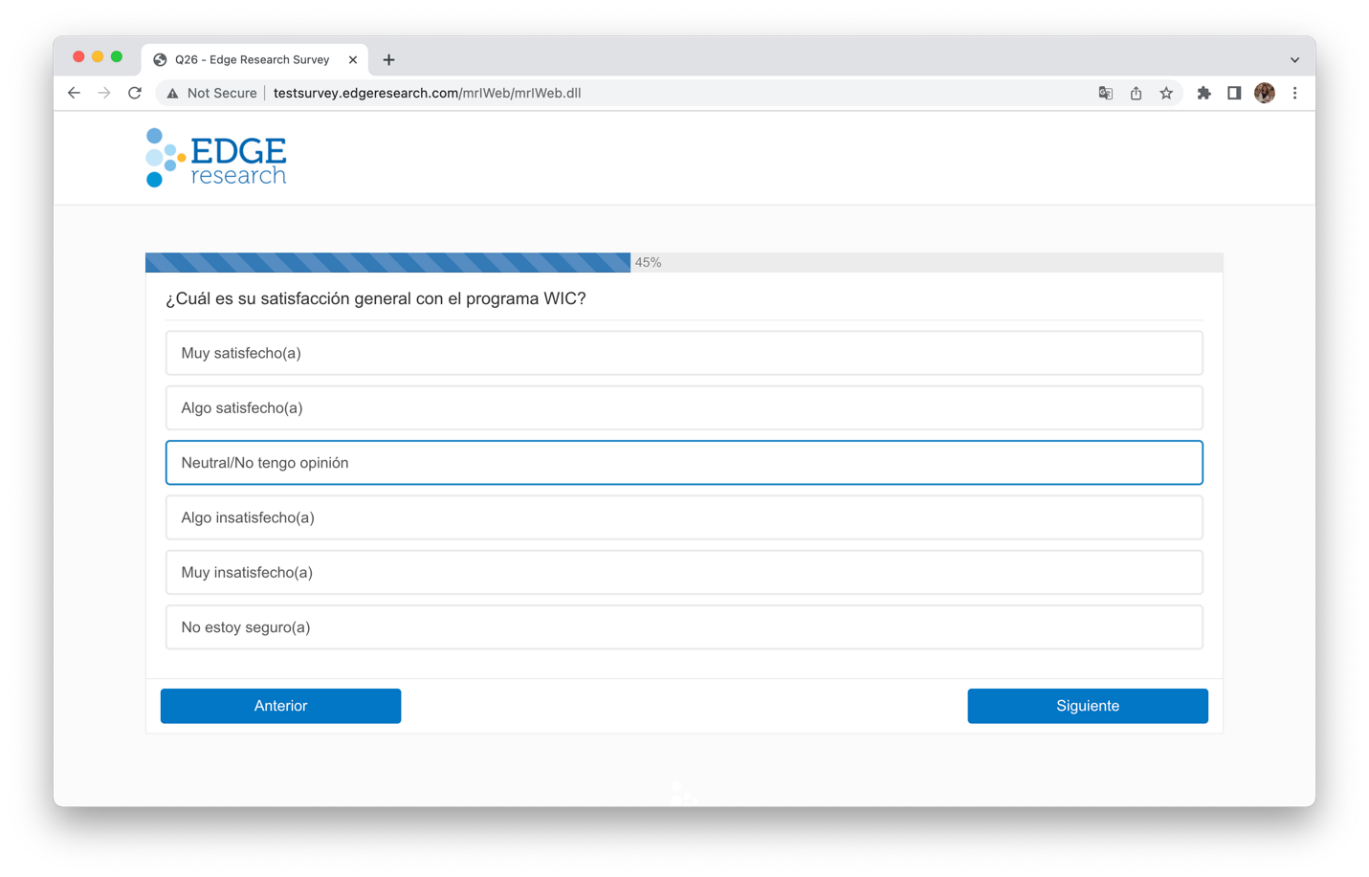 Q27.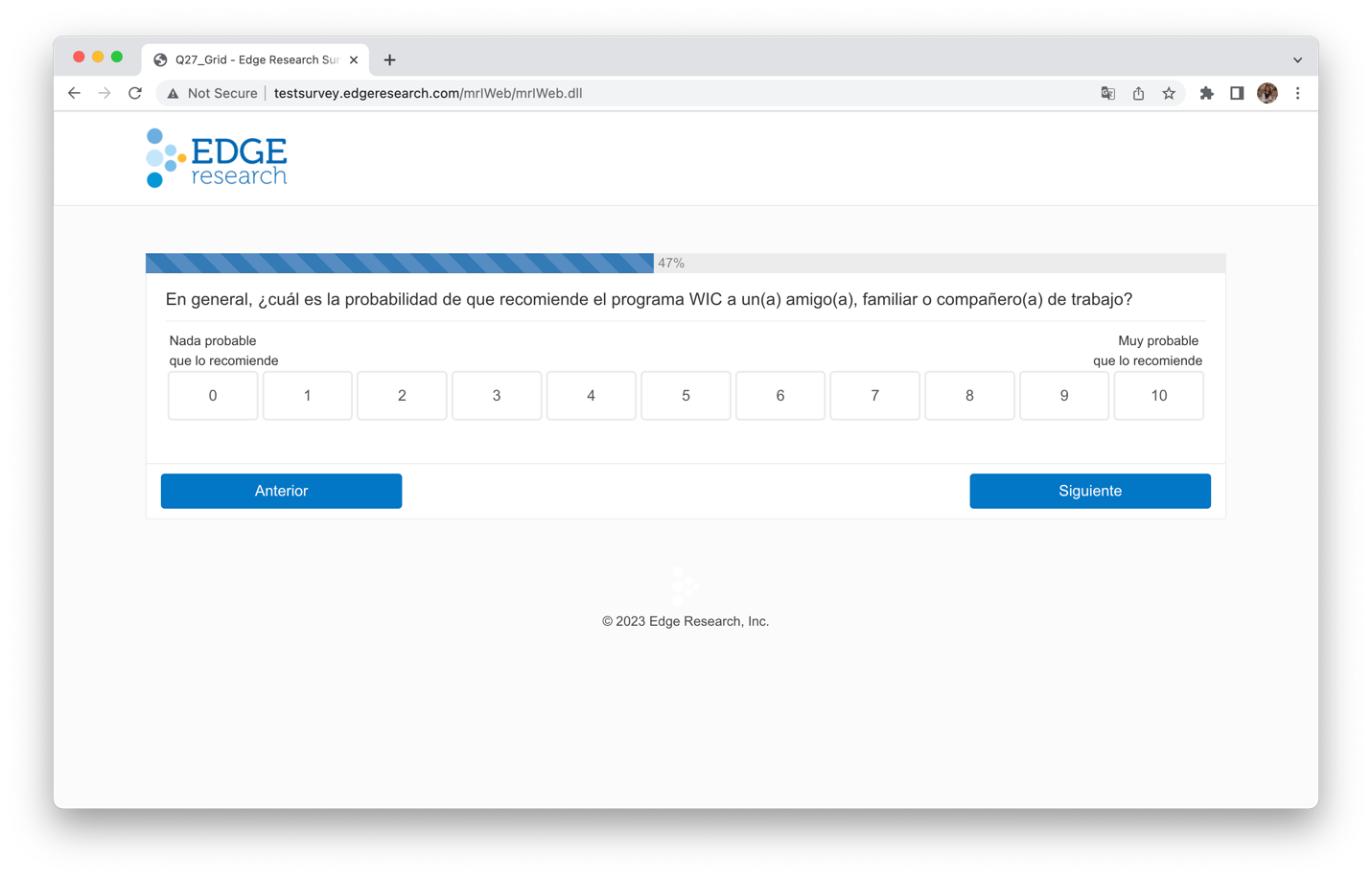 Q28.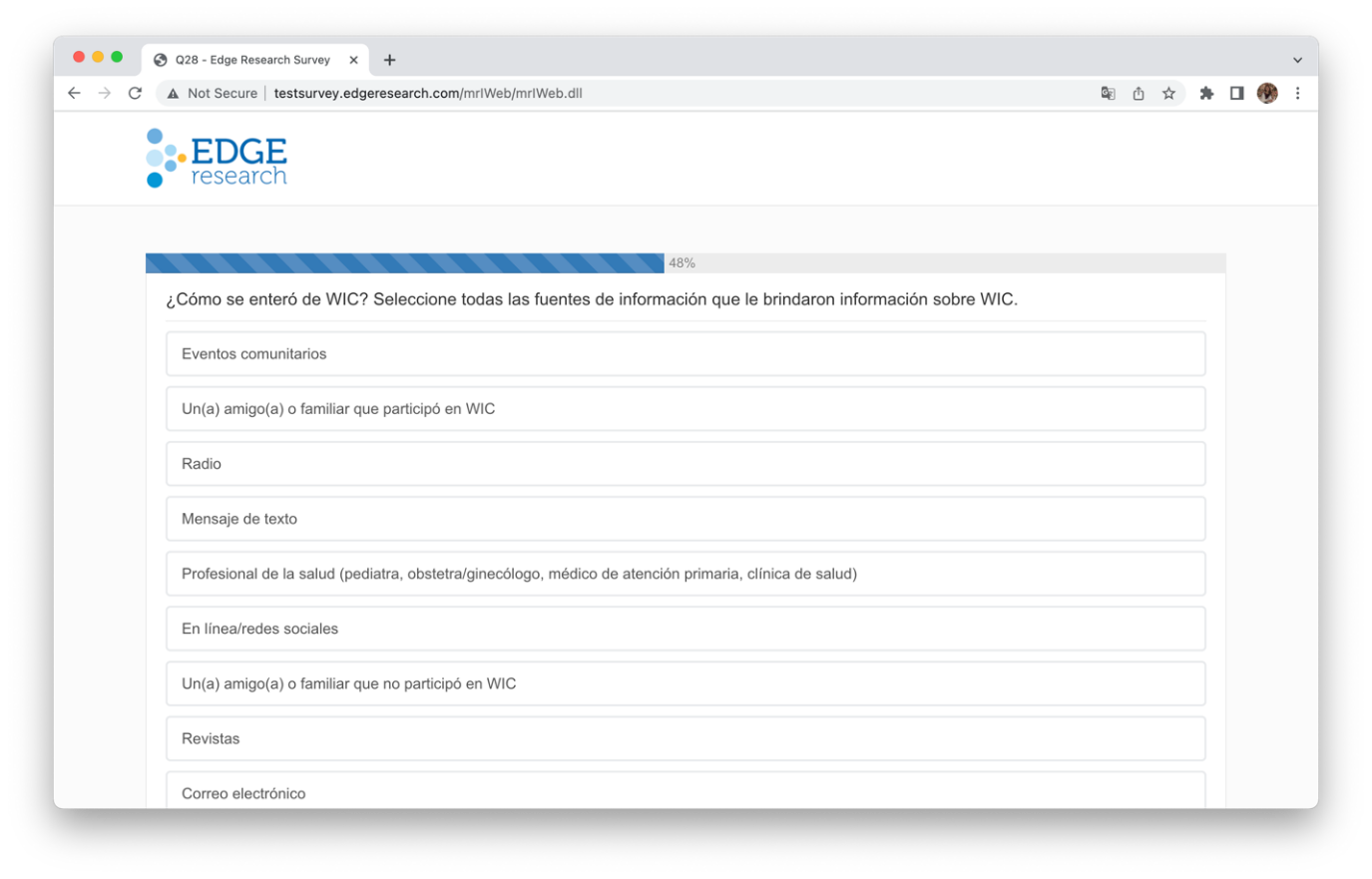 Q29.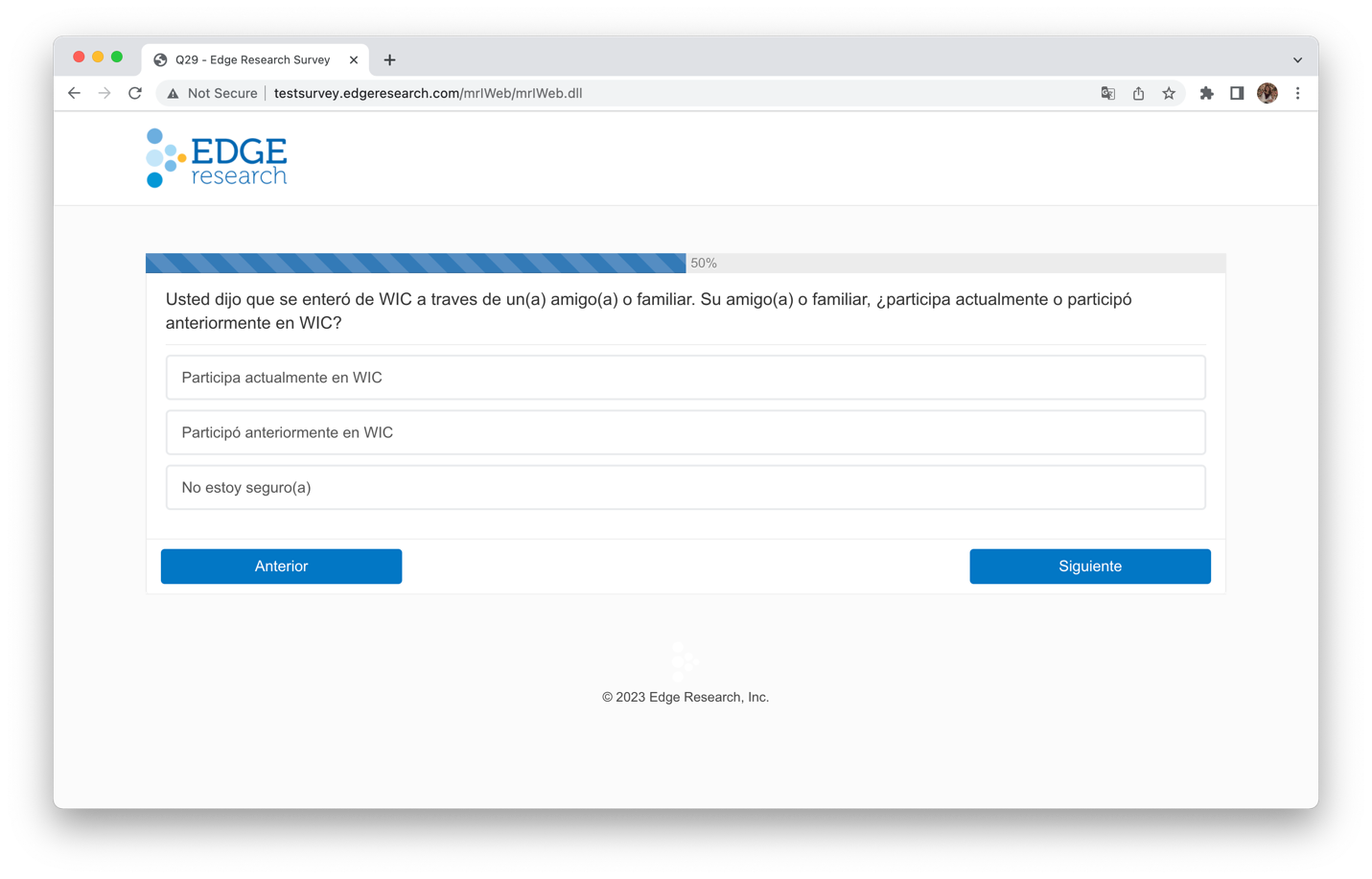 Q29a.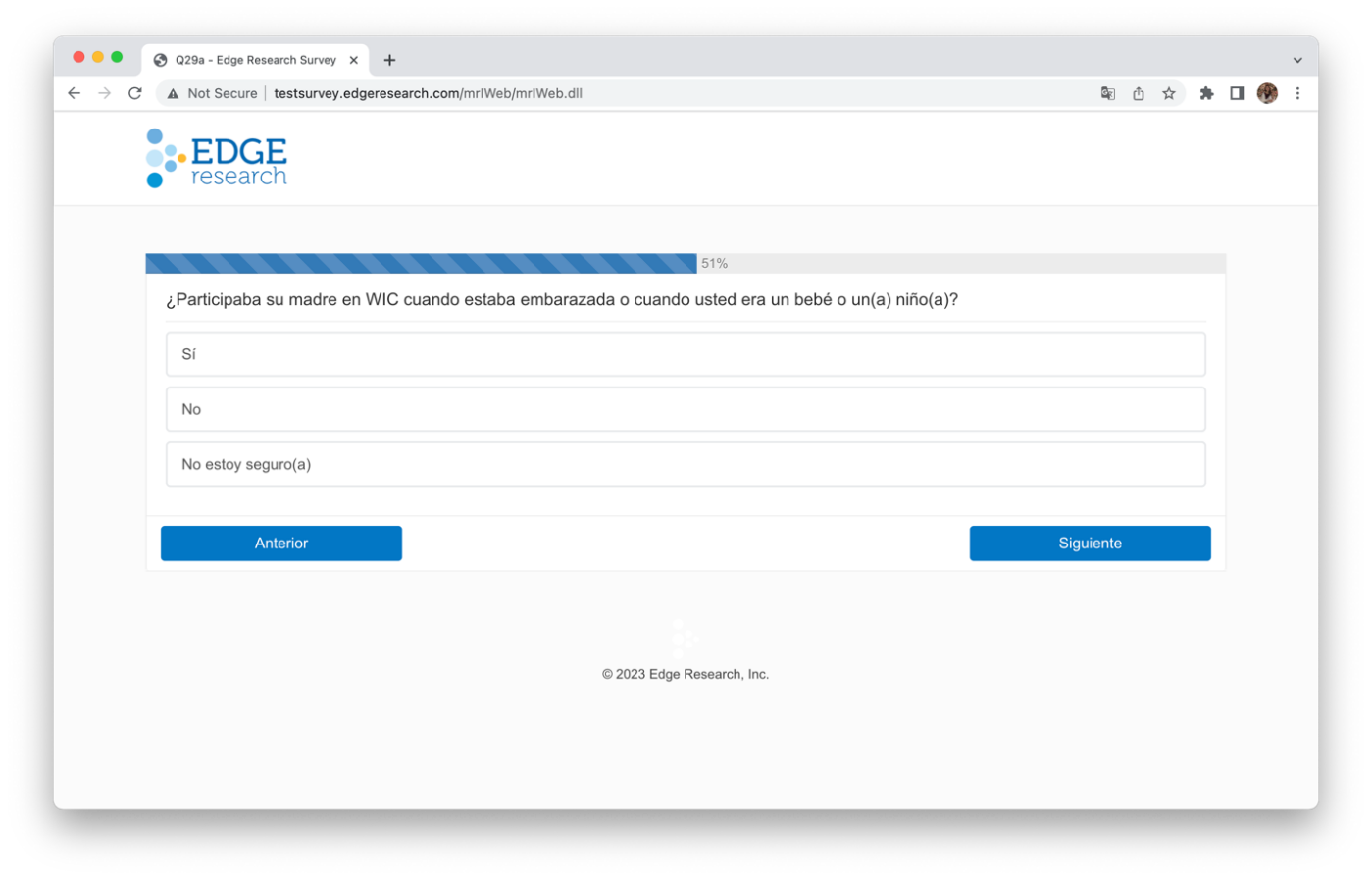 Q30.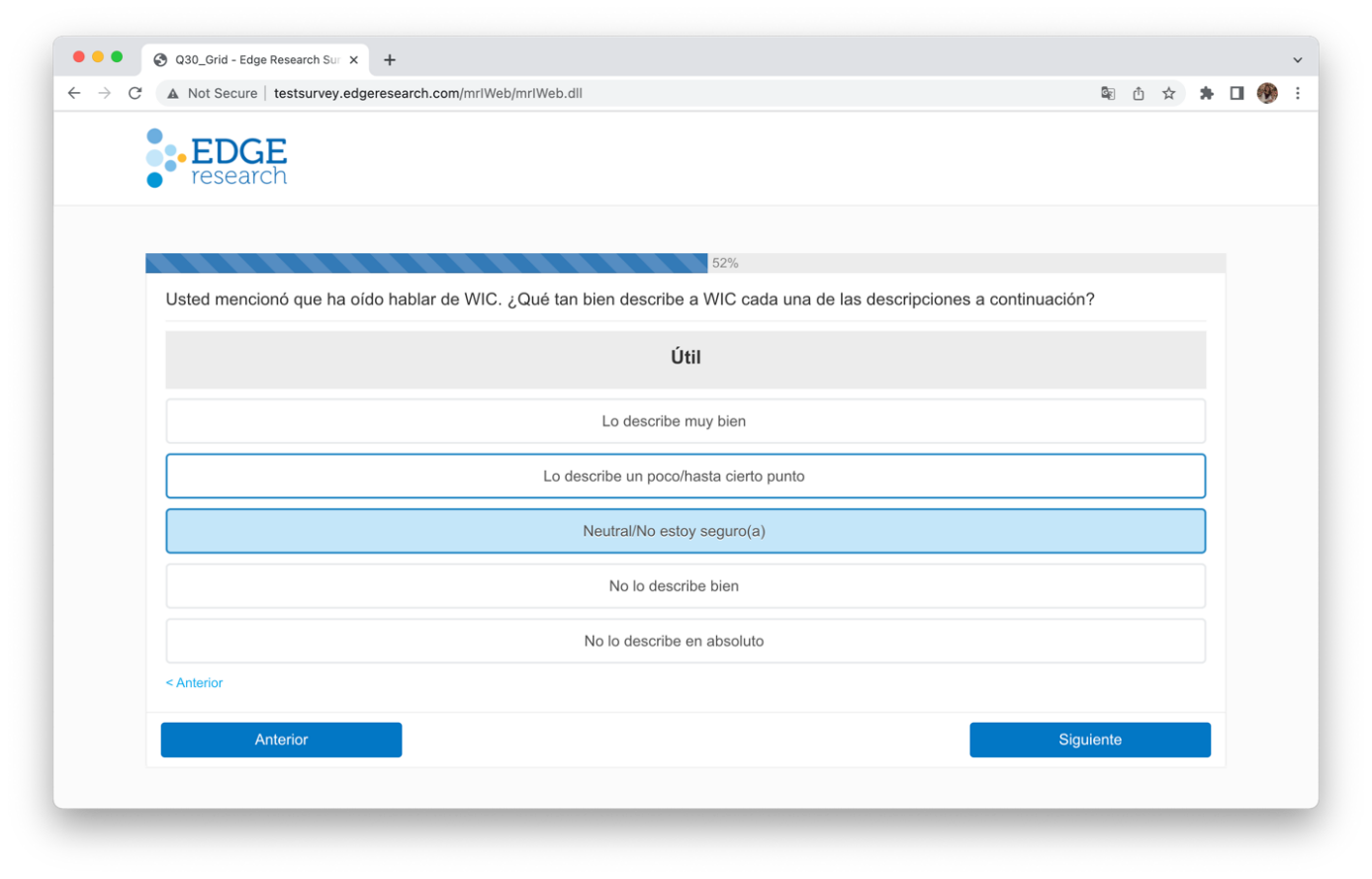 Q31. 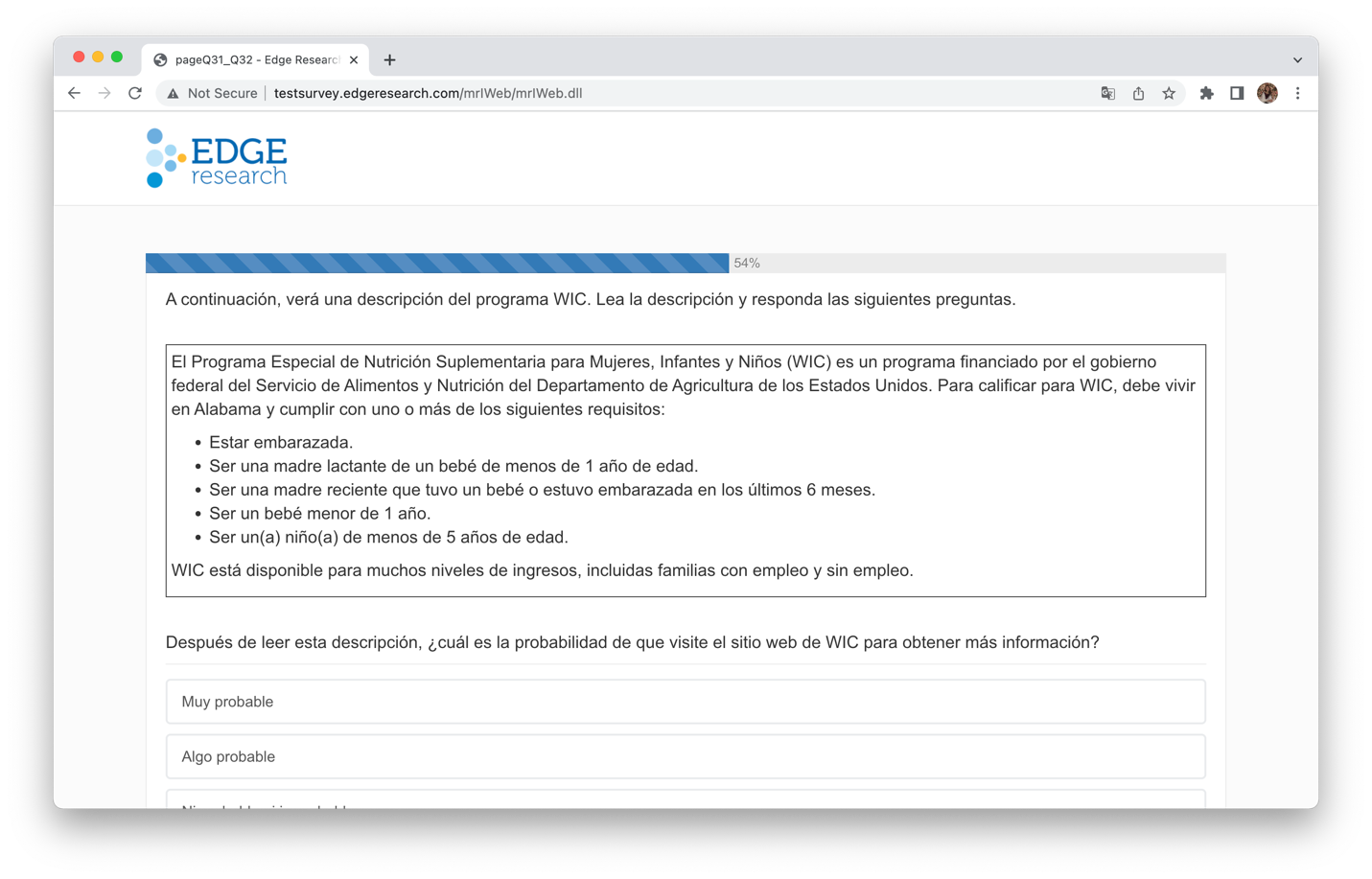 Q32?Q33.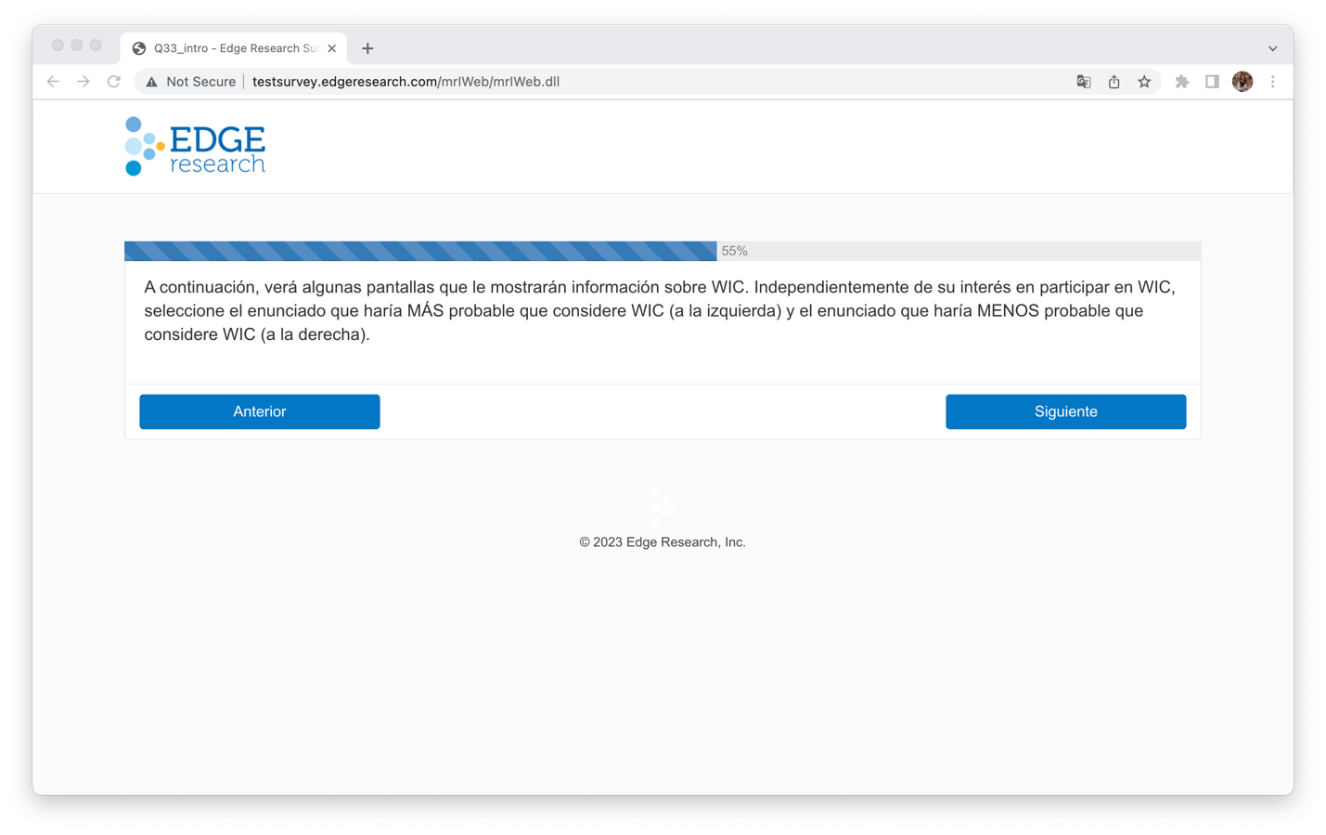 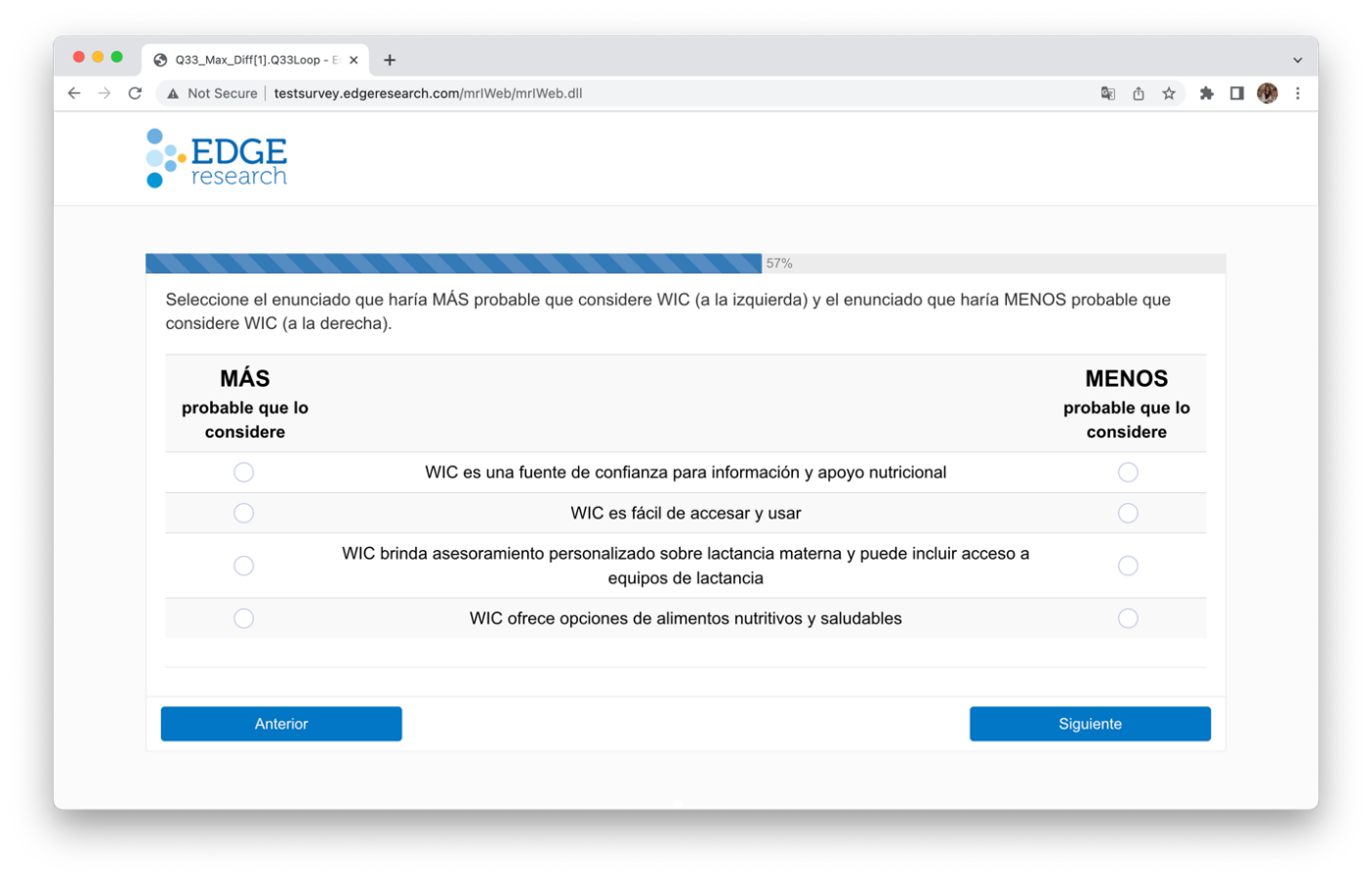 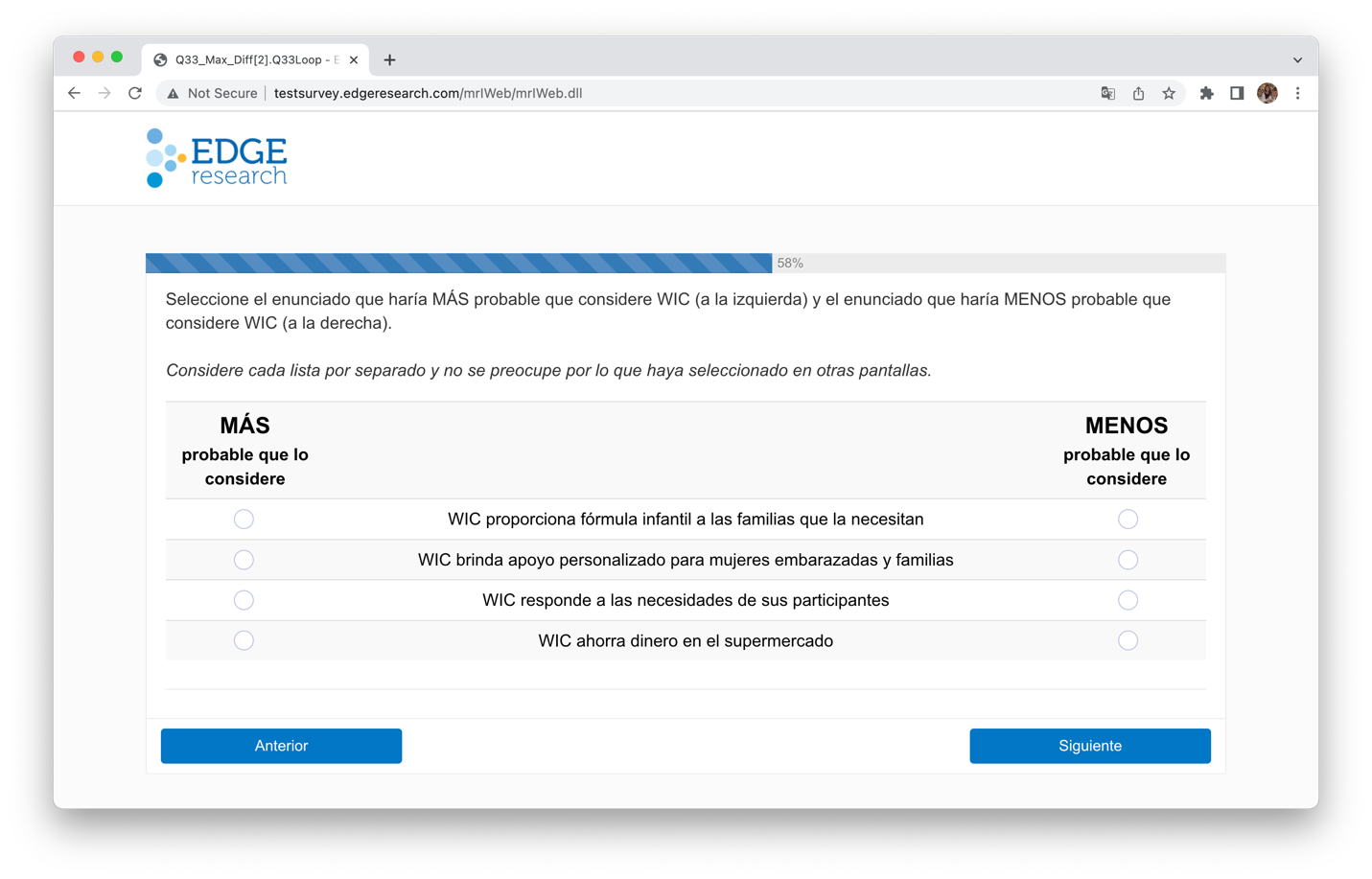 9 more MaxDiff screens (above) will be shown; 11 MaxDiff screens shown in totalQ34.Q35.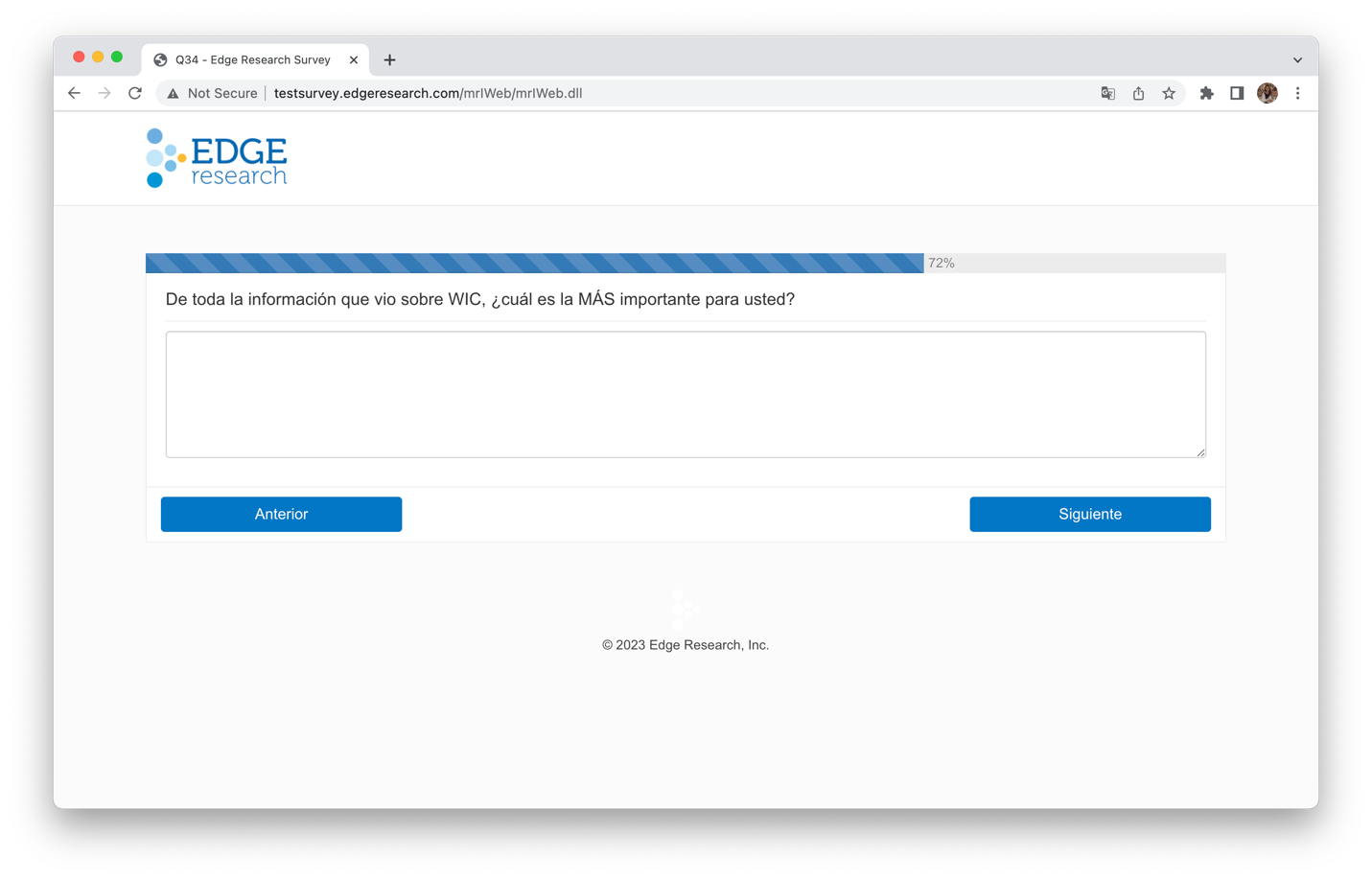 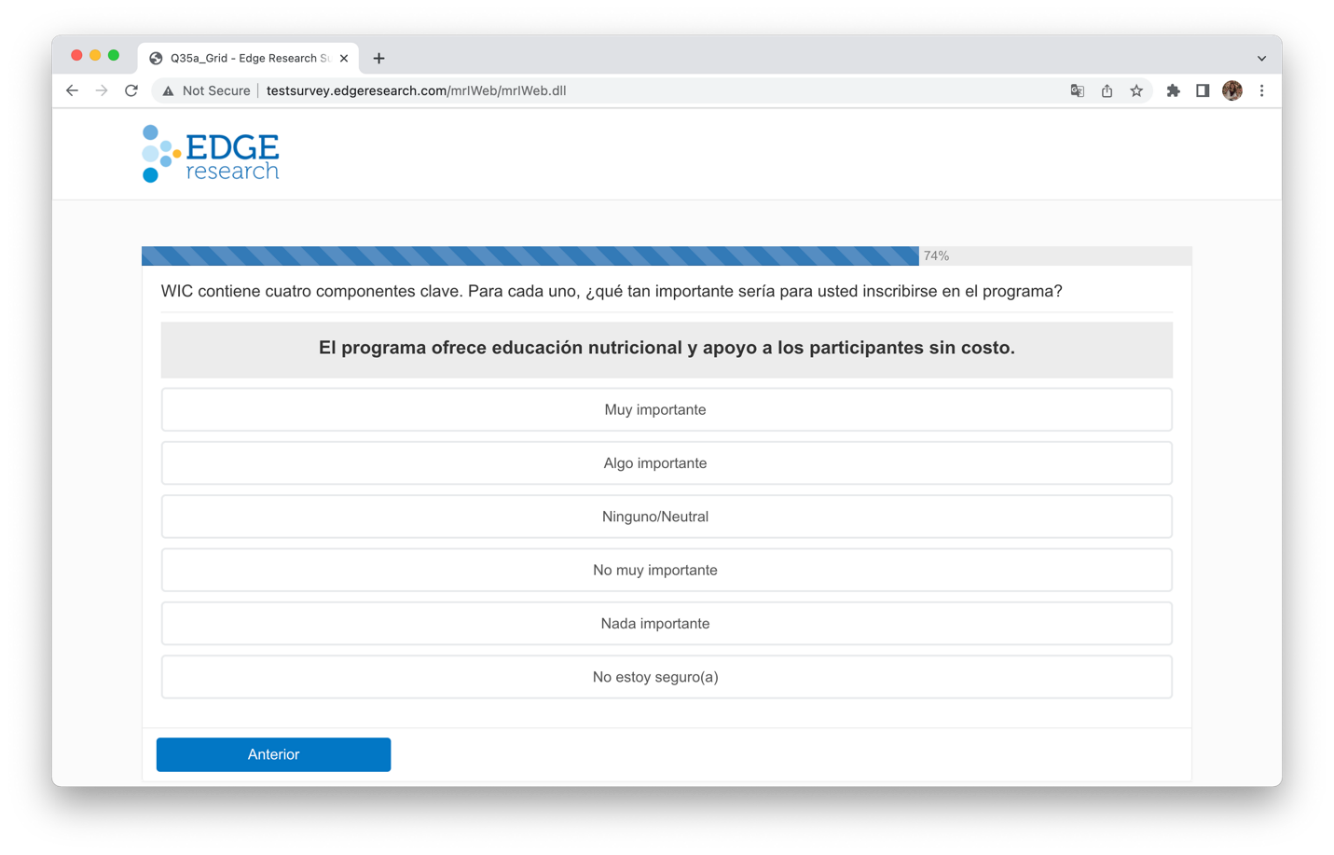 35a?Q36.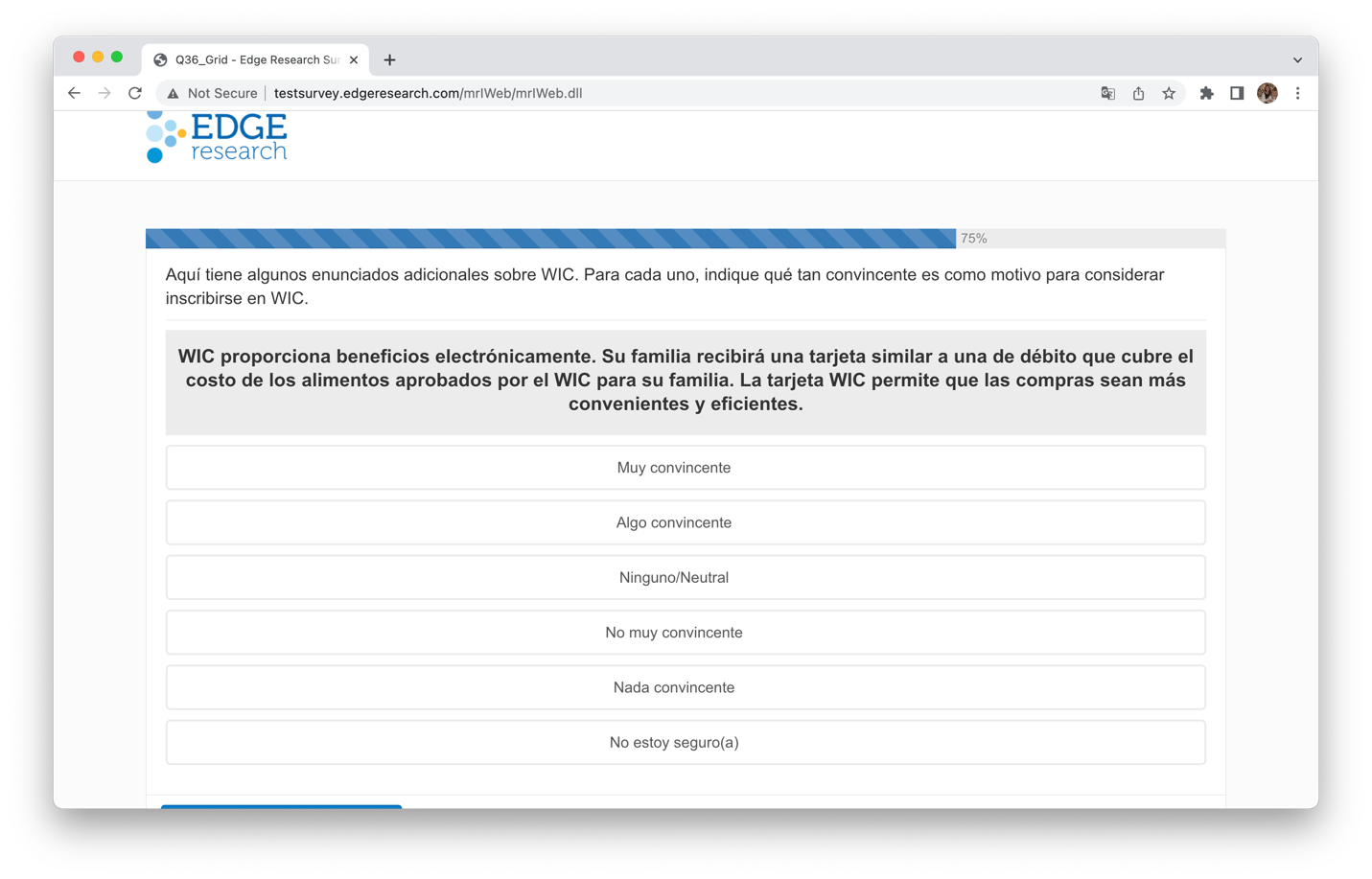 Q37.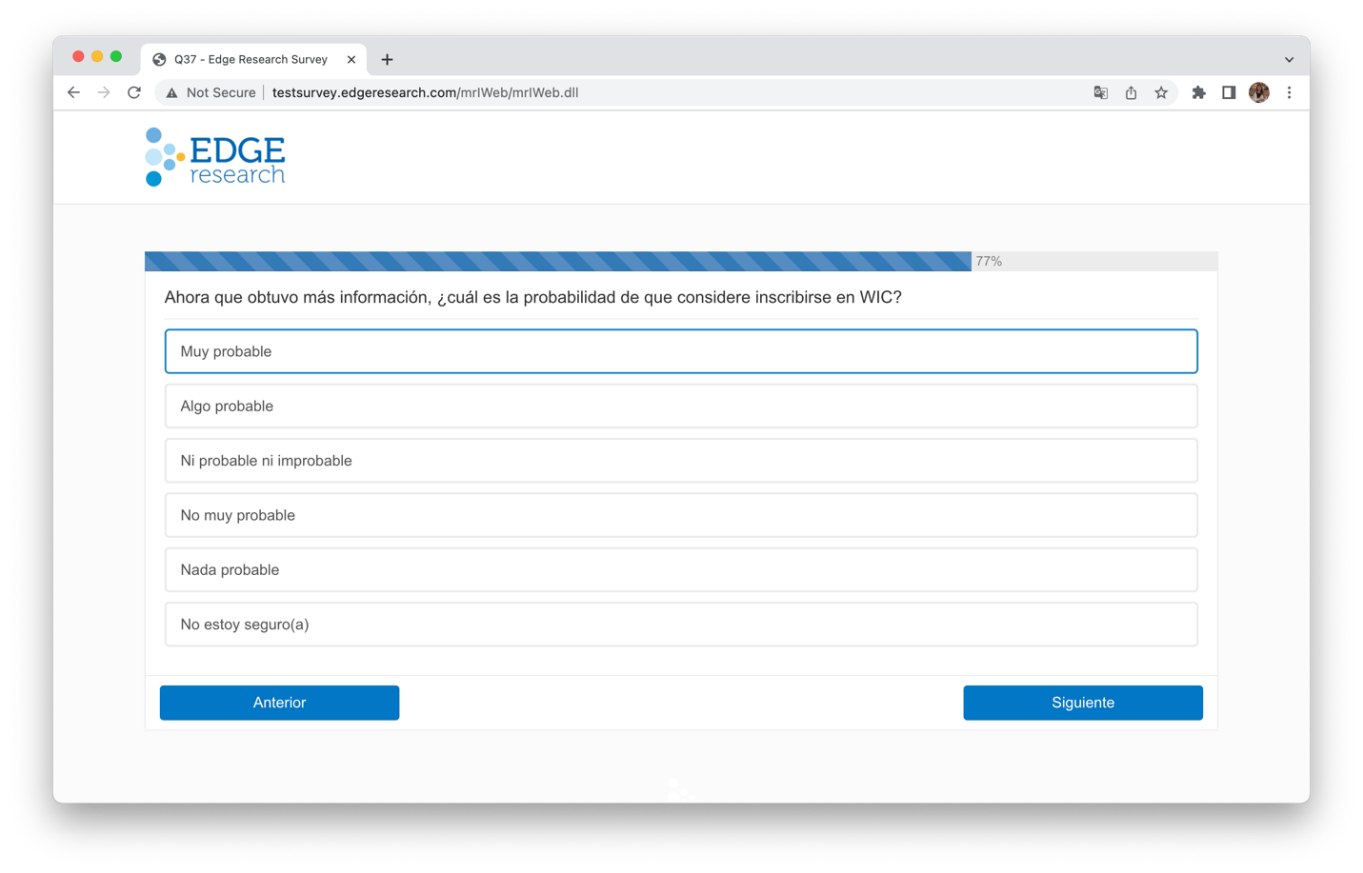 Q38.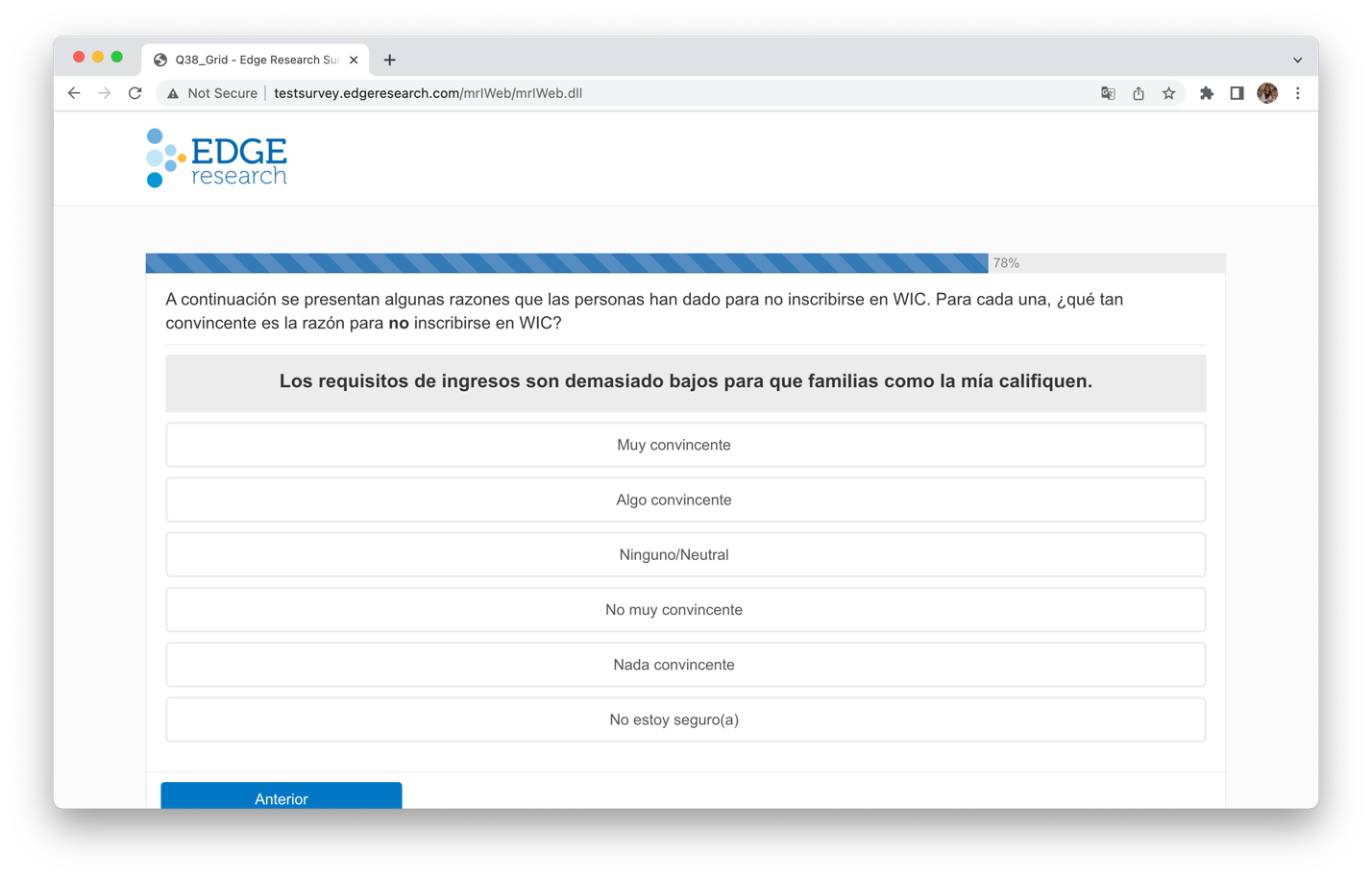 Q39.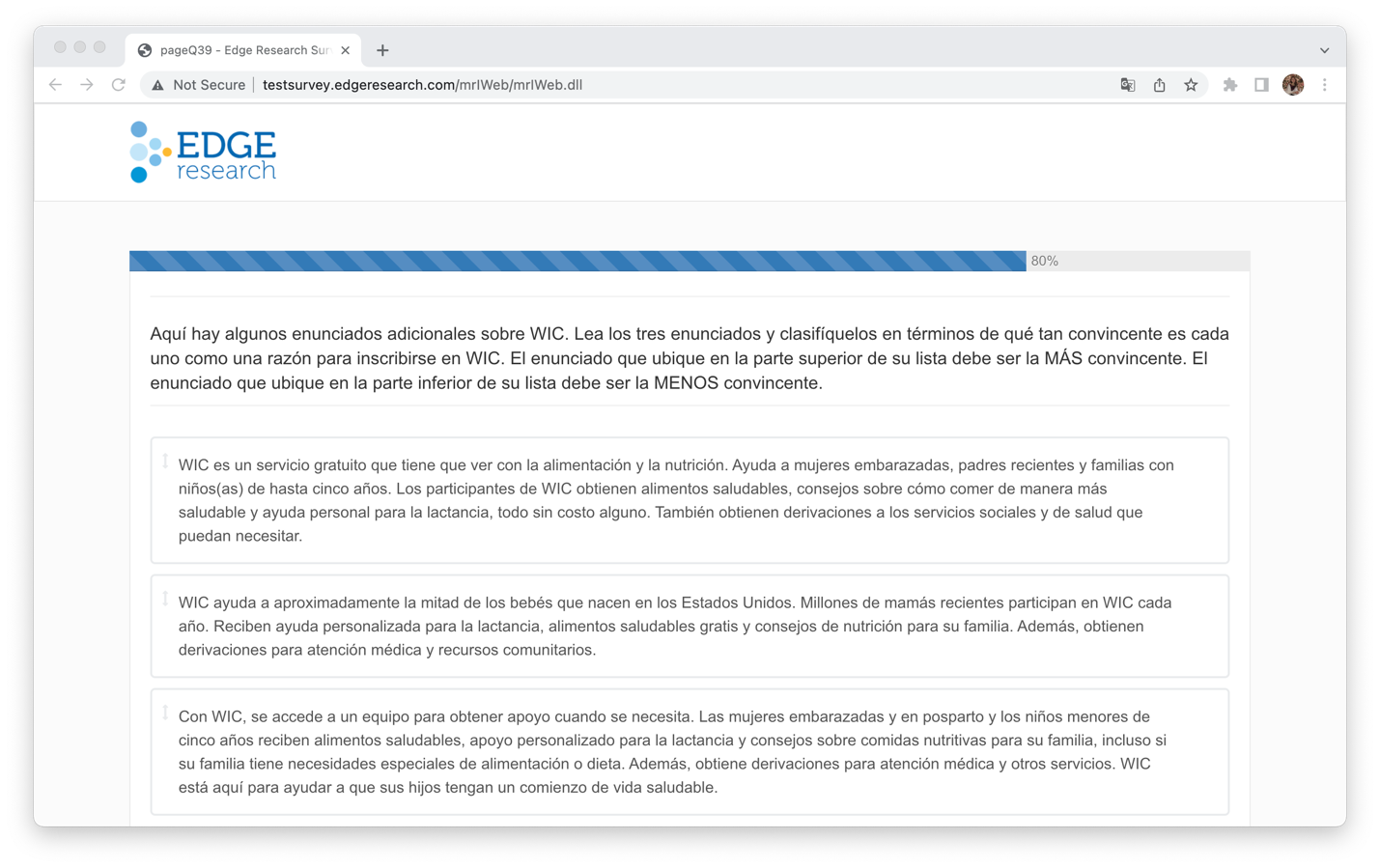 Q40.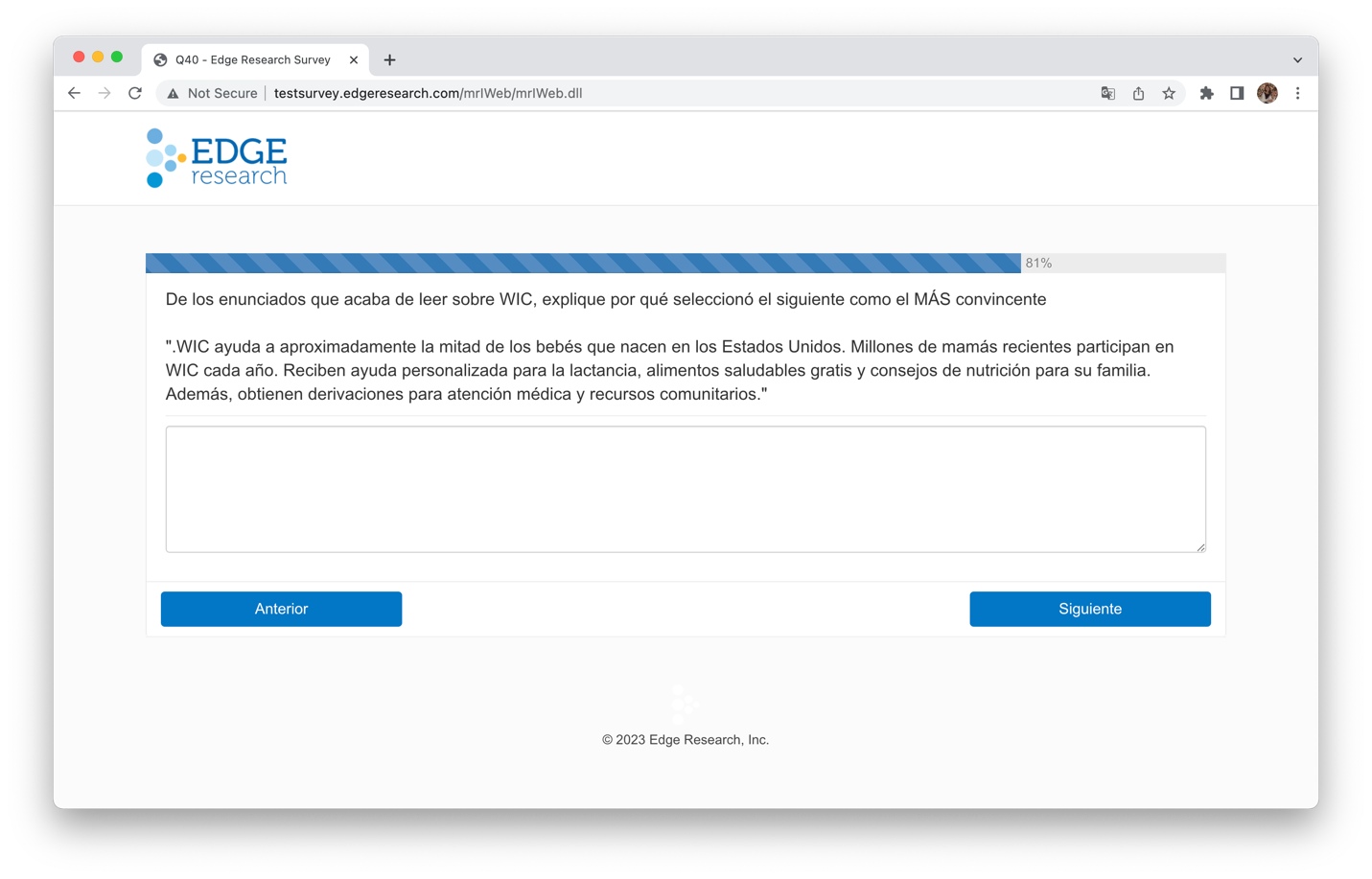 Q44.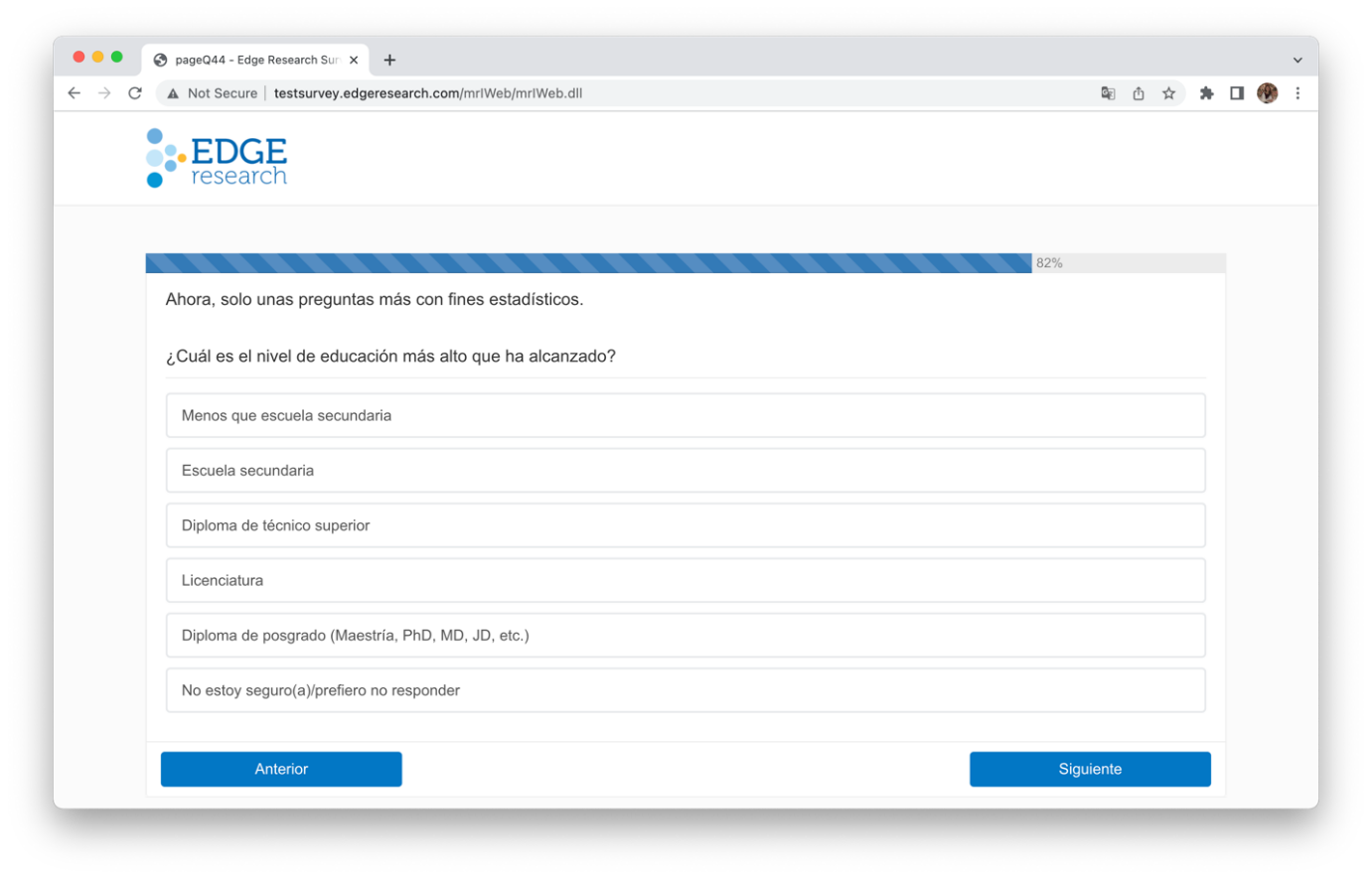 Q45.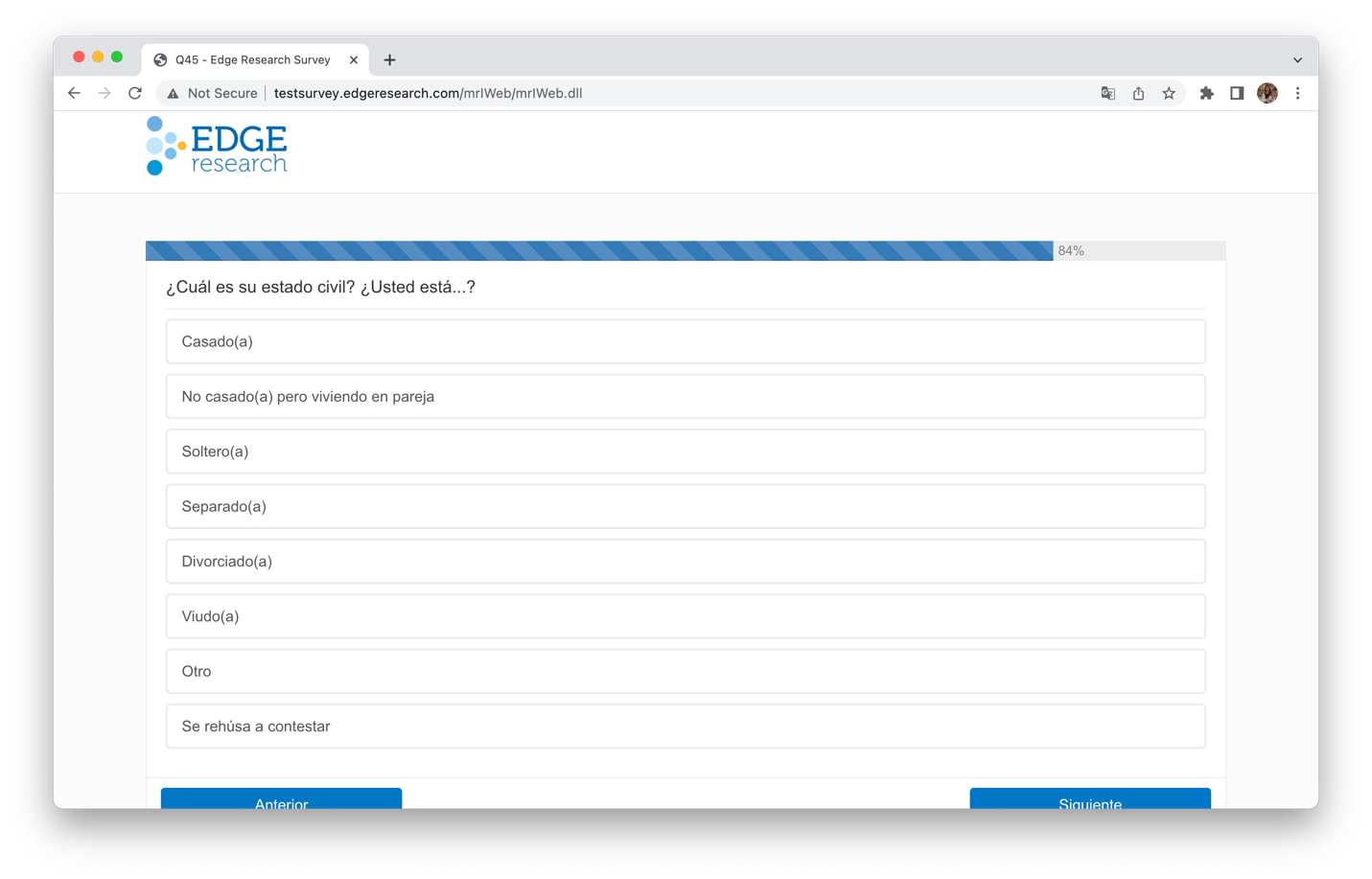 Q46.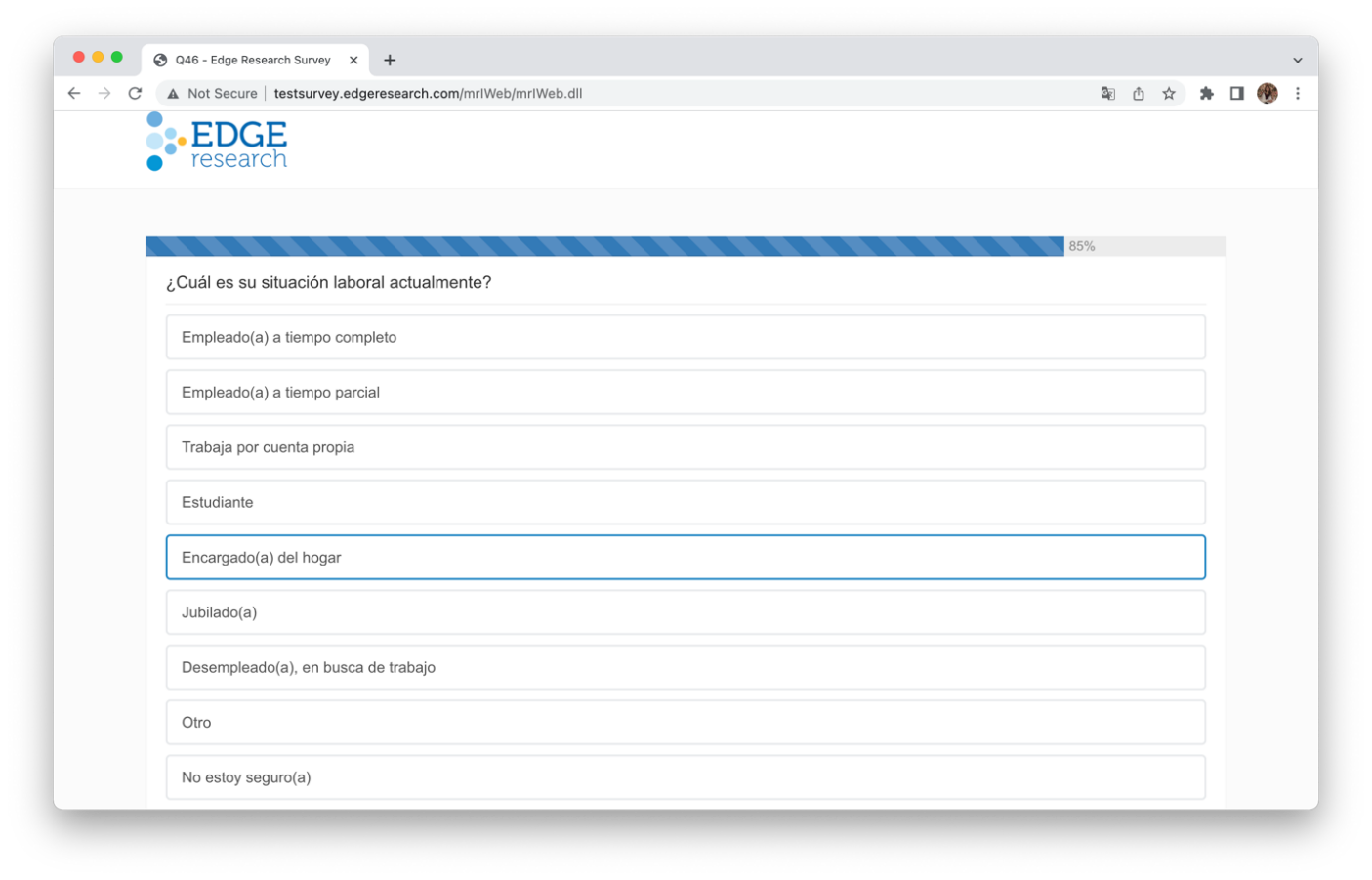 Q47.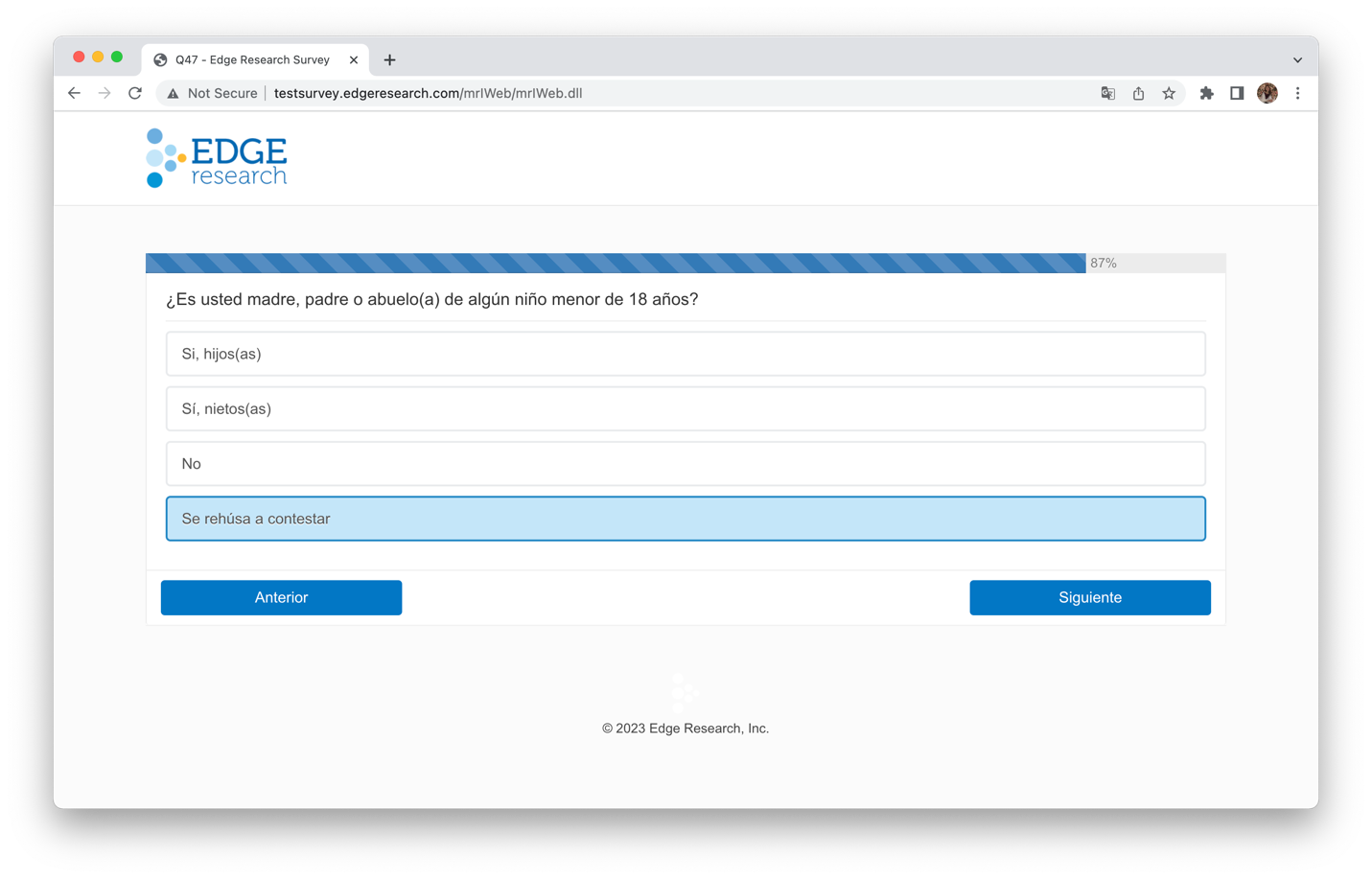 Q48.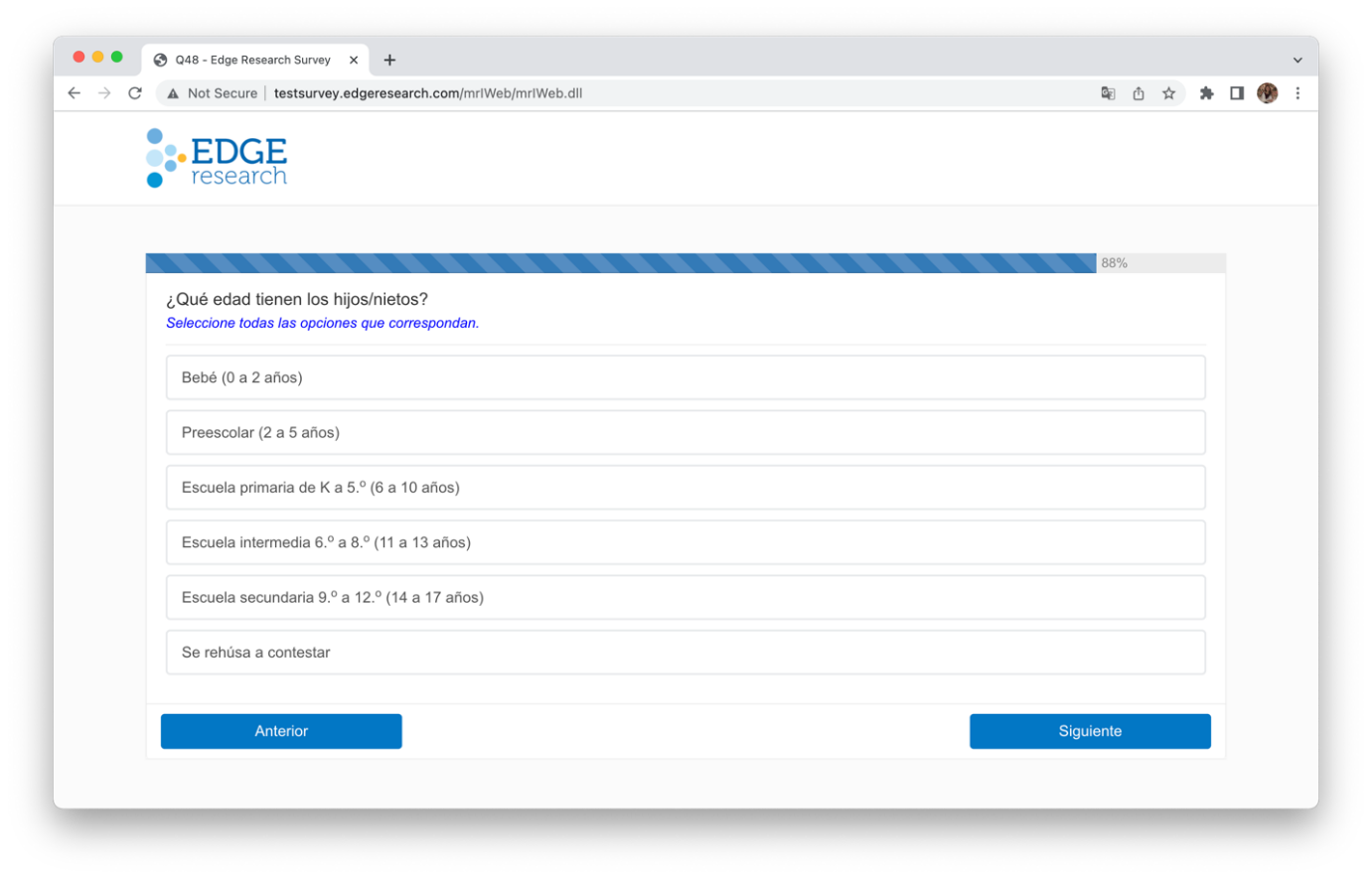 Q49.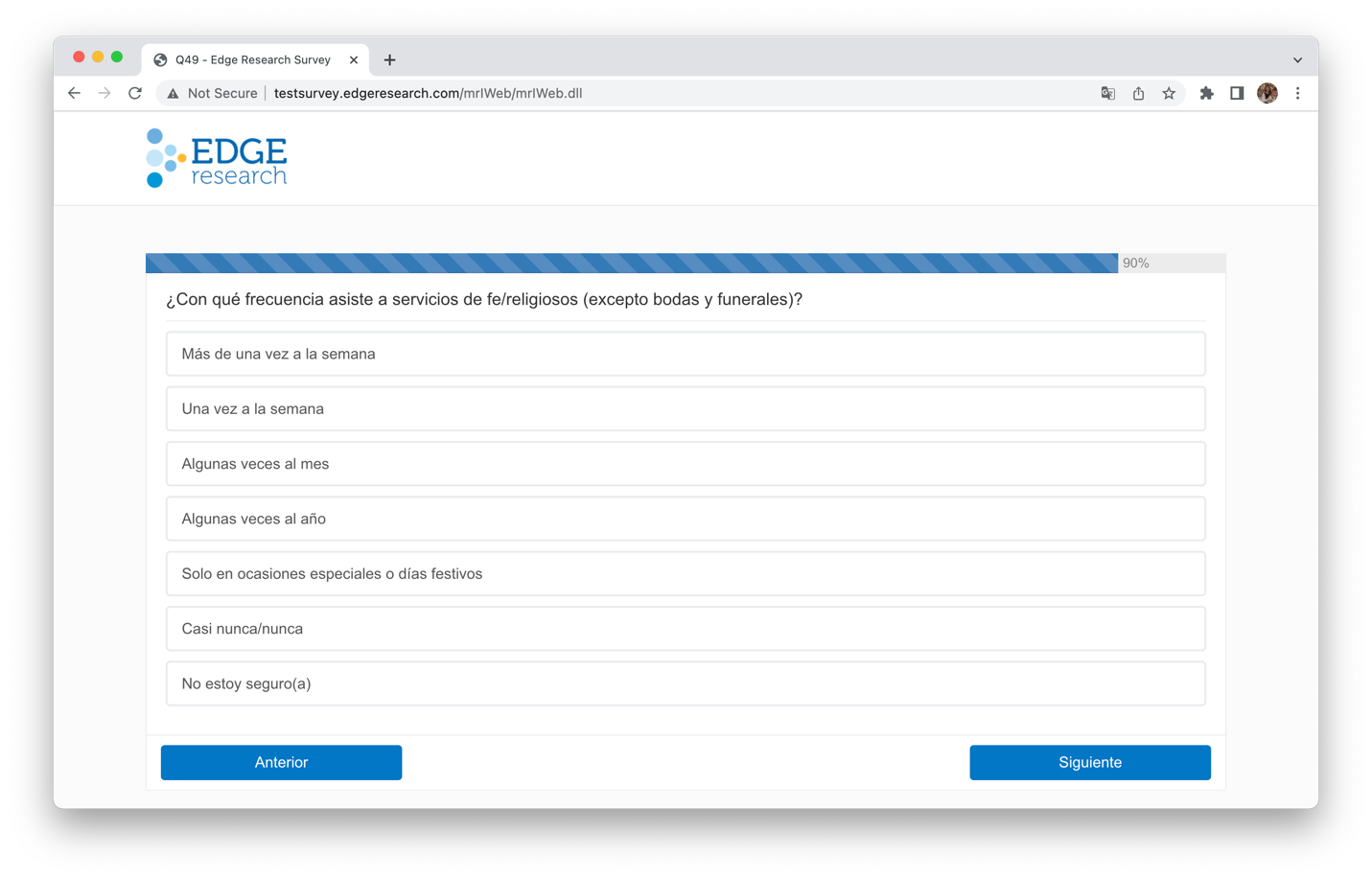 Q50.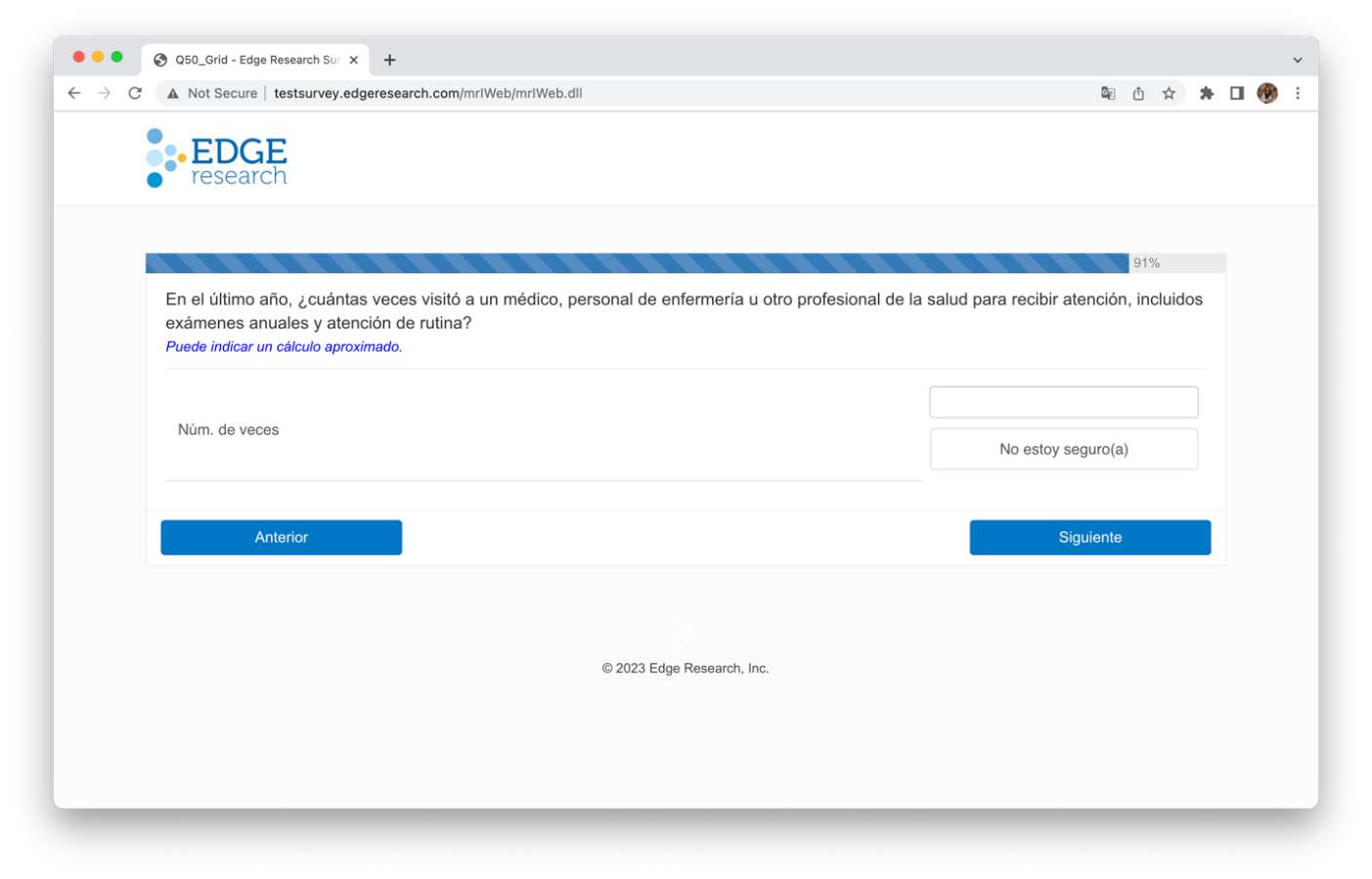 Q51.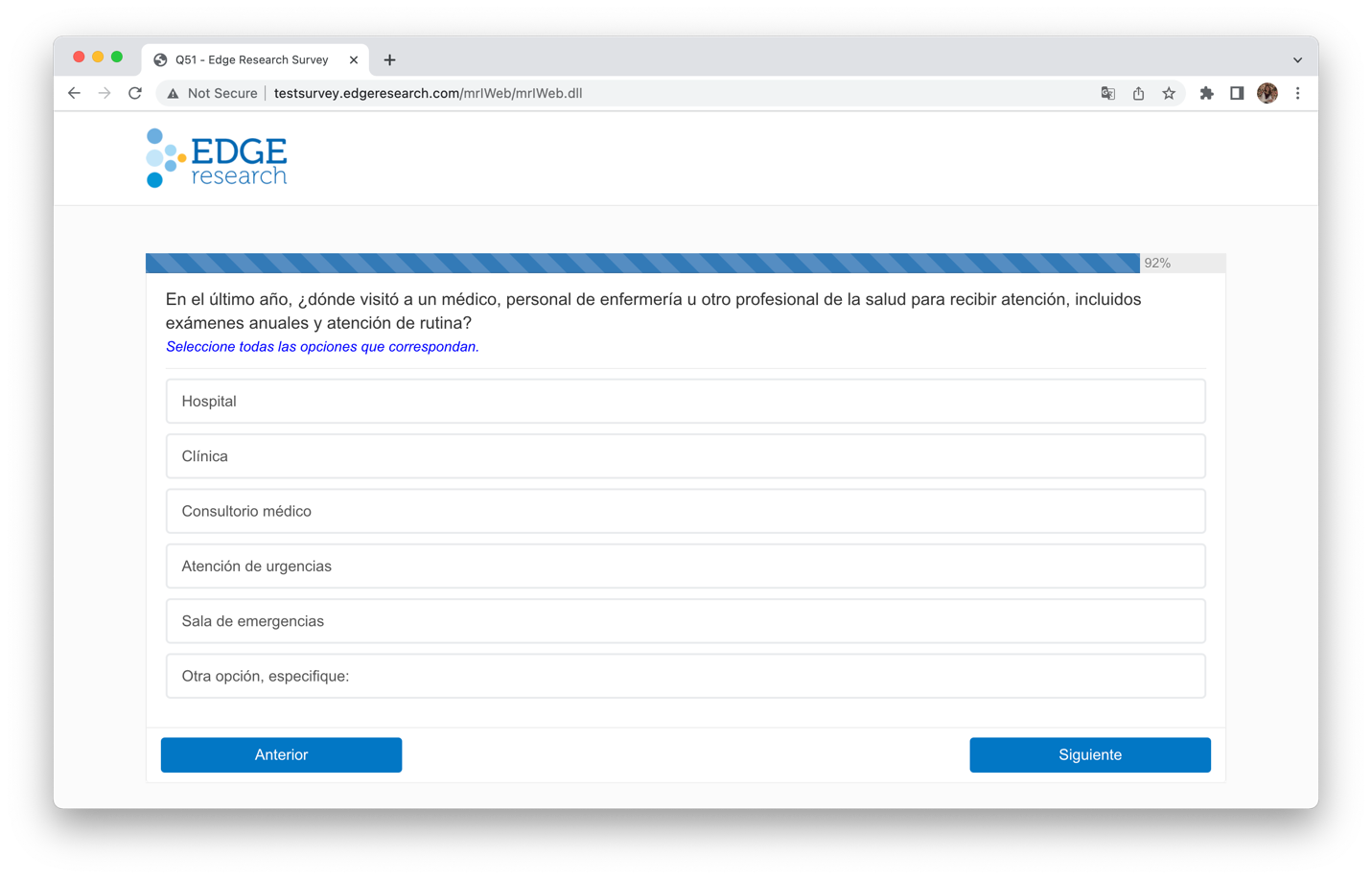 Q52.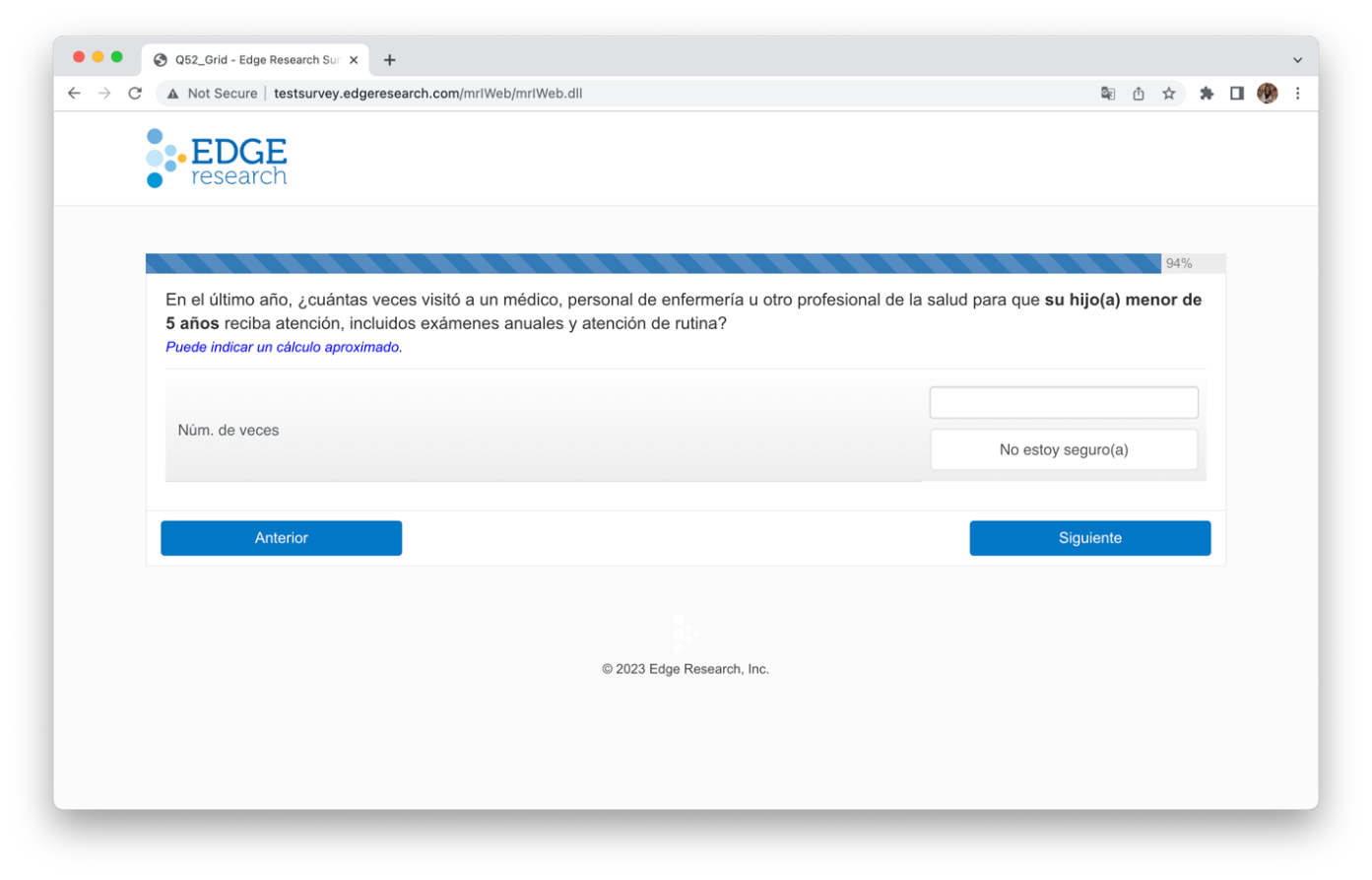 Q53.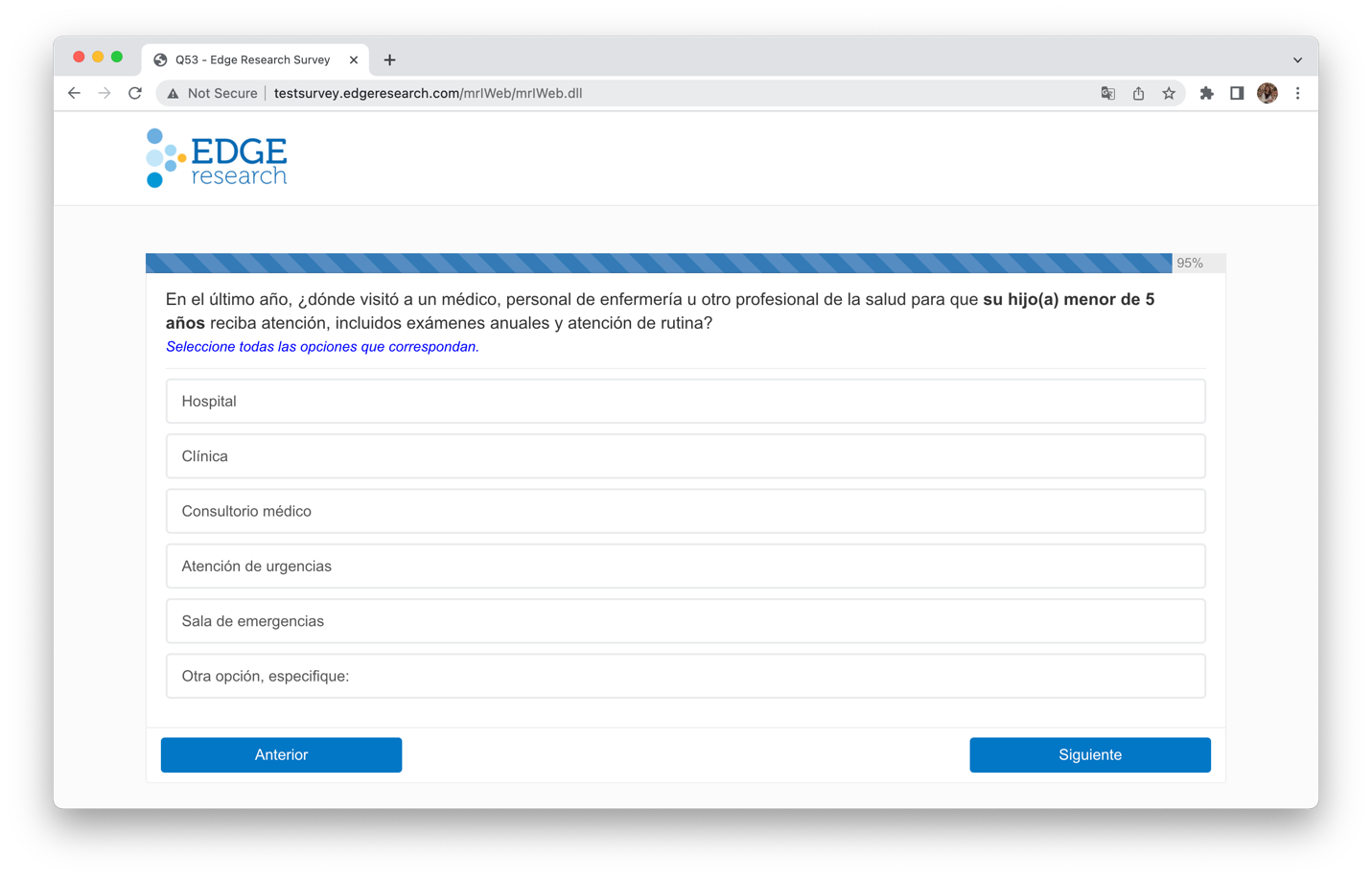 